Аддзел ідэалагічнай работы, культуры і па справах моладзі 
Баранавіцкага райвыканкама 
Баранавіцкая раённая цэнтралізаваная бібліятэчная сістэма 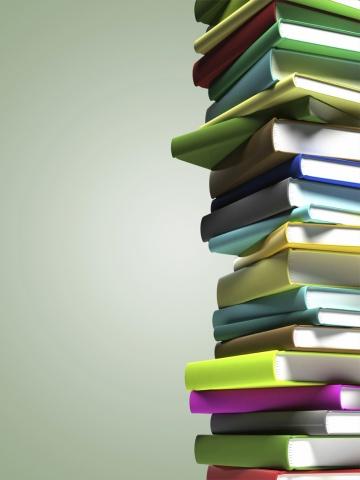 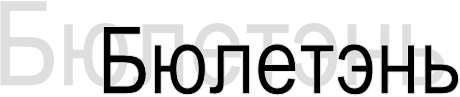 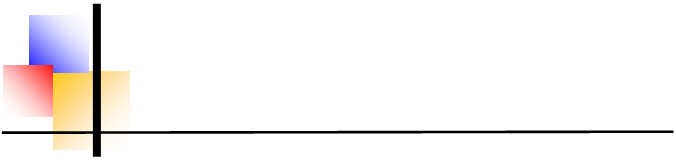 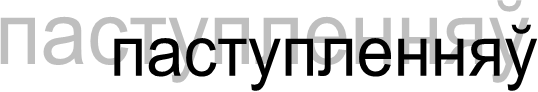 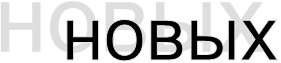 ПРАДМОВАДаны выпуск Бюлетэня новых паступленняў азнаёміць чытачоў з новымі кнігамі, якія паступілі ў бібліятэку з красавіка па чэрвень 2022 года. Спіс літаратуры падзелены па рубрыках, разлічан для рознабаковай і рознаўзроставай катэгорый чытачоў. Для выпуску складзены паказальнік філіялаў.Расшыфроўка сiгл бiблiятэк :БЮЛЕТЭНЬ НОВЫХ ПАСТУПЛЕННЯУ(Бібліяграфічная інфармацыя).
2022
КрасавікФ1Гарадзішчанская СБФ3Мірская СБФ4Прыазёрнаўская СБФ7Каўпеніцкая СБФ11Лаўрынавіцкая СБФ12Русіноўская СБФ14Сеўрукоўская СБФ15Лотвіцкі БКФ16Палонкаўская СБФ19Перхавіцкая СБФ25Мілавідская СБФ29Ляснянская СБФ32Падгорнаўская СБФ36Мірнаўская СБФ42Цешаўлянская СБФ45Арабаўшчынская СБФ48Стайкаўская СБФ50Сталовіцкая СБФ54Вольнаўская СБФ55Н. Чэрніхоўская СБФ62Паланэчкаўская СБФ65Маўчадская СБФ69М. Сваротаўск. БМФ70Падлясейская СБФ77Жамчужненская СБФ79Гірмантаўская СБФ83Застарынская БКФ87Карчоўская СБФ89Крашынская СБДОДетское отделениеБОБиблиобусМАМетадычны аддзелАБАбонементОКОтдел комплектованияОТРАСЛЕВАЯ ЛИТЕРАТУРАОТРАСЛЕВАЯ ЛИТЕРАТУРАОТРАСЛЕВАЯ ЛИТЕРАТУРАОТРАСЛЕВАЯ ЛИТЕРАТУРАБеларуска-еўрапейскія літаратурныя ўзаемасувязі і імагалогія / [Т. П. Барысюк і інш. ; навуковыя рэдактары: У. В. Гніламёдаў, М. У. Мікуліч] ; Нацыянальная акадэмія навук Беларусі, Цэнтр даследаванняў беларускай культуры, мовы і літаратуры, Інстытут літаратуразнаўства імя Янкі Купалы. — Мінск : Беларуская навука, 2022. — 491, [1] с. УДК 821.161.3.09 УДК 821(4).09 ББК 83.3(4Беи)Беларуска-еўрапейскія літаратурныя ўзаемасувязі і імагалогія / [Т. П. Барысюк і інш. ; навуковыя рэдактары: У. В. Гніламёдаў, М. У. Мікуліч] ; Нацыянальная акадэмія навук Беларусі, Цэнтр даследаванняў беларускай культуры, мовы і літаратуры, Інстытут літаратуразнаўства імя Янкі Купалы. — Мінск : Беларуская навука, 2022. — 491, [1] с. УДК 821.161.3.09 УДК 821(4).09 ББК 83.3(4Беи)Аб10 пытанняў пра беларусаў : [для малодшага школьнага ўзросту / аўтар праекта і тэкста А. Бадак ; мастак М. Дайлідаў]. —  Мінск : Мастацкая літаратура, 2021. — 34, [2] с. — (100 пытанняў пра Беларусь). УДК 087.5:94(161.3) УДК 087.5:39(161.3) ББК 63.5(4Беи)  (д)10 пытанняў пра беларусаў : [для малодшага школьнага ўзросту / аўтар праекта і тэкста А. Бадак ; мастак М. Дайлідаў]. —  Мінск : Мастацкая літаратура, 2021. — 34, [2] с. — (100 пытанняў пра Беларусь). УДК 087.5:94(161.3) УДК 087.5:39(161.3) ББК 63.5(4Беи)  (д)Ф02 Ф03 Ф29 Ф77 ДоДучыц, Л. У. Язычніцтва старажытных беларусаў / Людміла Дучыц, Ірына Клімковіч ; [рэдактар, аўтар прадмовы А. Тарас]. — Мінск : Харвест, [2018]. — 366, [1] с. УДК 257.7(476) УДК 39(476) ББК 86.3(4Беи) ББК 63.51(4Беи)Дучыц, Л. У. Язычніцтва старажытных беларусаў / Людміла Дучыц, Ірына Клімковіч ; [рэдактар, аўтар прадмовы А. Тарас]. — Мінск : Харвест, [2018]. — 366, [1] с. УДК 257.7(476) УДК 39(476) ББК 86.3(4Беи) ББК 63.51(4Беи)Ф01 Ф77 АбІканапіс і алтарны жывапіс Беларусі XVI — пачатку XIX стагоддзя [Выяўленчы матэрыял] = Иконопись и алтарная живопись Беларуси XVI — начала XIX века = Icon and Altar Painting of Belarus in the 16th — Early 19th Centuries : [альбом-каталог / аўтар ідэі і кіраўнік праекта У. І. Пракапцоў ; аўтары тэксту: У. І. Пракапцоў і інш.]. —  Мінск : Беларусь, 2021. — 271 с. — (Нацыянальны мастацкі музей Рэспублікі Беларусь). 
УДК 75.046.3(476):069.5(476-25)(084) ББК 85.146.56(4Беи)я6 ББК 86.372.246я6Іканапіс і алтарны жывапіс Беларусі XVI — пачатку XIX стагоддзя [Выяўленчы матэрыял] = Иконопись и алтарная живопись Беларуси XVI — начала XIX века = Icon and Altar Painting of Belarus in the 16th — Early 19th Centuries : [альбом-каталог / аўтар ідэі і кіраўнік праекта У. І. Пракапцоў ; аўтары тэксту: У. І. Пракапцоў і інш.]. —  Мінск : Беларусь, 2021. — 271 с. — (Нацыянальны мастацкі музей Рэспублікі Беларусь). 
УДК 75.046.3(476):069.5(476-25)(084) ББК 85.146.56(4Беи)я6 ББК 86.372.246я6АбНенадавец, А. М. Старая бацькоўская хата / А. М. Ненадавец, Я. А. Ненадавец. —  Мінск : Беларуская навука, 2022. —  326, [1] с. —  (Традыцыйны лад жыцця). 
ББК 63.5(4Беи)-423Ненадавец, А. М. Старая бацькоўская хата / А. М. Ненадавец, Я. А. Ненадавец. —  Мінск : Беларуская навука, 2022. —  326, [1] с. —  (Традыцыйны лад жыцця). 
ББК 63.5(4Беи)-423Ф01 Ф77 Ф87 Ф89 АбХолеў, С. Б. Да родных вытокаў : у дапамогу краязнаўцу / С. Б. Холеў ; [фота: 
Т. В. Валодзіна, Я. М. Сахута, А. А. Галкоўскі]. — Мінск : Народная асвета, 2019. — 157, [2] с. УДК 908(476)(072) ББК 26.891(4Беи)я7 ББК 74.266.329(4Беи)Холеў, С. Б. Да родных вытокаў : у дапамогу краязнаўцу / С. Б. Холеў ; [фота: 
Т. В. Валодзіна, Я. М. Сахута, А. А. Галкоўскі]. — Мінск : Народная асвета, 2019. — 157, [2] с. УДК 908(476)(072) ББК 26.891(4Беи)я7 ББК 74.266.329(4Беи)Аб Ф77Авласенко, Г. П. Эти невероятные плоды. Плодово-ягодные и орехоплодные культуры : [для среднего и старшего школьного возраста] / Г. П. Авласенко. — Минск : Белорусская Энциклопедия, 2021. — 70, [1] с. — (Белорусская детская энциклопедия). ББК 42(4Беи)  (д)Авласенко, Г. П. Эти невероятные плоды. Плодово-ягодные и орехоплодные культуры : [для среднего и старшего школьного возраста] / Г. П. Авласенко. — Минск : Белорусская Энциклопедия, 2021. — 70, [1] с. — (Белорусская детская энциклопедия). ББК 42(4Беи)  (д)Ф02 Ф03 Ф29 Ф36 Ф45 Ф50 Ф54 Ф77 Ф87 ДоАзаренок, Н. В. Управление личной эффективностью : учебное пособие для слушателей системы дополнительного образования взрослых по специальностям переподготовки "Кадровая политика в государственных органах и организациях", "Управление персоналом" / Н. В. Азарёнок ; Академия управления при Президенте Республики Беларусь. — Минск : Академия управления при Президенте Республики Беларусь, 2021. — 154, [1] с. УДК 005.962.13(075.9) УДК 159.923.2(075.9) ББК 88.4я7Азаренок, Н. В. Управление личной эффективностью : учебное пособие для слушателей системы дополнительного образования взрослых по специальностям переподготовки "Кадровая политика в государственных органах и организациях", "Управление персоналом" / Н. В. Азарёнок ; Академия управления при Президенте Республики Беларусь. — Минск : Академия управления при Президенте Республики Беларусь, 2021. — 154, [1] с. УДК 005.962.13(075.9) УДК 159.923.2(075.9) ББК 88.4я7АбАлексеев, С. П. Рассказы о Декабристах [Звукозапись] : аудиокнига / Сергей Алексеев ; читает Вячеслав Герасимов. — Москва : АРДИС, 2014. — 1 электронный оптический диск (CD-ROM) (общ. вр. звуч. 6 ч. 22 мин.). — (Детская аудиокнига). ББК 84(2Рос)6-4 ББК 85.38Алексеев, С. П. Рассказы о Декабристах [Звукозапись] : аудиокнига / Сергей Алексеев ; читает Вячеслав Герасимов. — Москва : АРДИС, 2014. — 1 электронный оптический диск (CD-ROM) (общ. вр. звуч. 6 ч. 22 мин.). — (Детская аудиокнига). ББК 84(2Рос)6-4 ББК 85.38Ф01 Ф77 АбАлексеев, С. П. Рассказы о Петре Первом [Звукозапись] : аудиокнига / Сергей Алексеев ; читает Вячеслав Герасимов. — Москва : АРДИС, 2014. — 1 диск (2 ч 16 мин). — (Детская аудиокнига). ББК 84(2Рос)6-4 ББК 85.38Алексеев, С. П. Рассказы о Петре Первом [Звукозапись] : аудиокнига / Сергей Алексеев ; читает Вячеслав Герасимов. — Москва : АРДИС, 2014. — 1 диск (2 ч 16 мин). — (Детская аудиокнига). ББК 84(2Рос)6-4 ББК 85.38Ф03 Ф12 АбАлексейчик, Я. Я. Ехала столица в Могилев.. : исторический очерк / Яков Алексейчик. — Минск : Беларуская навука, 2021. — 292, [1] с. УДК 94(476)"19" ББК 63.3(4Беи)616Алексейчик, Я. Я. Ехала столица в Могилев.. : исторический очерк / Яков Алексейчик. — Минск : Беларуская навука, 2021. — 292, [1] с. УДК 94(476)"19" ББК 63.3(4Беи)616Аб Ф01Анатомия силовых упражнений для мужчин и женщин : [полный комплекс упражнений, тренировочный режим, группы мышц]. — Минск : Харвест, [2022]. — 159 с. ББК 75.1Анатомия силовых упражнений для мужчин и женщин : [полный комплекс упражнений, тренировочный режим, группы мышц]. — Минск : Харвест, [2022]. — 159 с. ББК 75.1Ф01 Ф77 АбАрхипов, А. Ю. Автомобили : 3D-энциклопедия / [А. Ю. Архипов]. — Минск : Харвест, 2021. — 45, [2] с. + 1 стерео-очки. — (Книга - в подарок!). ББК 39.33я2 (Д)Архипов, А. Ю. Автомобили : 3D-энциклопедия / [А. Ю. Архипов]. — Минск : Харвест, 2021. — 45, [2] с. + 1 стерео-очки. — (Книга - в подарок!). ББК 39.33я2 (Д)Ф02 Ф03 Ф12 Ф29 Ф77 ДоБернацкий, А. С. Удивительное и невероятное в судьбах. Военачальники / Анатолий Бернацкий. — Брест : Альтернатива, 2021. — 319 с. УДК 94(100)(092) ББК 63.3(0)Бернацкий, А. С. Удивительное и невероятное в судьбах. Военачальники / Анатолий Бернацкий. — Брест : Альтернатива, 2021. — 319 с. УДК 94(100)(092) ББК 63.3(0)Ф01 Ф03 Ф12 Ф77 АбБернацкий, А. С. Удивительное и невероятное в судьбах. Гении / Анатолий Бернацкий. — Брест : Альтернатива, 2021. — 319 с. ББК 63.3(0)-8Бернацкий, А. С. Удивительное и невероятное в судьбах. Гении / Анатолий Бернацкий. — Брест : Альтернатива, 2021. — 319 с. ББК 63.3(0)-8Ф01 Ф25 Ф29 Ф77 АбБернацкий, А. С. Удивительное и невероятное в судьбах. Мировые лидеры / Анатолий Бернацкий. — Брест : Альтернатива, 2021. — 334 с. ББК 63.3(0)Бернацкий, А. С. Удивительное и невероятное в судьбах. Мировые лидеры / Анатолий Бернацкий. — Брест : Альтернатива, 2021. — 334 с. ББК 63.3(0)Ф32 Ф36 Ф45 Ф50 АбБернацкий, А. С. Удивительное и невероятное в судьбах. Монархи / Анатолий Бернацкий. — Брест : Альтернатива, 2021. — 319 с. УДК 94(100)(092) ББК 63.3(0)-332Бернацкий, А. С. Удивительное и невероятное в судьбах. Монархи / Анатолий Бернацкий. — Брест : Альтернатива, 2021. — 319 с. УДК 94(100)(092) ББК 63.3(0)-332Ф01 Ф77 Ф87 Ф89 АбБернацкий, А. С. Удивительное и невероятное в судьбах. Музыканты / Анатолий Бернацкий. — Брест : Альтернатива, 2021. — 318 с. УДК 7 ББК 63.3(0)Бернацкий, А. С. Удивительное и невероятное в судьбах. Музыканты / Анатолий Бернацкий. — Брест : Альтернатива, 2021. — 318 с. УДК 7 ББК 63.3(0)Ф01 Ф54 Ф55 Ф77 АбБернацкий, А. С. Удивительное и невероятное в судьбах. Писатели / Анатолий Бернацкий. — Брест : Альтернатива, 2021. — 319 с. УДК 8 ББК 63.3(0)Бернацкий, А. С. Удивительное и невероятное в судьбах. Писатели / Анатолий Бернацкий. — Брест : Альтернатива, 2021. — 319 с. УДК 8 ББК 63.3(0)Ф04 Ф07 Ф11 Ф16 АбБернацкий, А. С. Удивительное и невероятное в судьбах. Ученые / Анатолий Бернацкий. — Брест : Альтернатива, 2021. — 331 с. ББК 63.3(0)Бернацкий, А. С. Удивительное и невероятное в судьбах. Ученые / Анатолий Бернацкий. — Брест : Альтернатива, 2021. — 331 с. ББК 63.3(0)Ф01 Ф65 Ф77 Ф89 АбБернацкий, А. С. Удивительное и невероятное в судьбах. Художники / Анатолий Бернацкий. — Брест : Альтернатива, 2021. — 318 с. УДК 7 ББК 63.3(0)Бернацкий, А. С. Удивительное и невероятное в судьбах. Художники / Анатолий Бернацкий. — Брест : Альтернатива, 2021. — 318 с. УДК 7 ББК 63.3(0)Ф01 Ф03 Ф50 Ф77 АбБогатыри и витязи Русской земли [Звукозапись] : былины в пересказе для детей / читает Татьяна Телегина. — Москва : АРДИС, 2008. — 1 диск (5 ч. 33 мин.). — (Детская аудиокнига). ББК 82.3(2Рос)-443я04 ББК 85.38Богатыри и витязи Русской земли [Звукозапись] : былины в пересказе для детей / читает Татьяна Телегина. — Москва : АРДИС, 2008. — 1 диск (5 ч. 33 мин.). — (Детская аудиокнига). ББК 82.3(2Рос)-443я04 ББК 85.38Ф29 Ф89 ДоБогданова, Л. Будь здоров, Вася! : для детей среднего школьного возраста / Лина Богданова. — Минск : Народная асвета, 2022. — 103 с. — (В контакте). ББК 88.415  (д)Богданова, Л. Будь здоров, Вася! : для детей среднего школьного возраста / Лина Богданова. — Минск : Народная асвета, 2022. — 103 с. — (В контакте). ББК 88.415  (д)Ф02 Ф03 Ф12 Ф77 До95. Бод, Ж. Разворот рейса Ryanair FR4978 : ложь во имя правды / Жак Бод. — Минск : Беларусь, 2021. — 77, [2] с. УДК 351.814.2(476) УДК 316.658:327-048.64(1-87) 
ББК 66.4(4Беи)95. Бод, Ж. Разворот рейса Ryanair FR4978 : ложь во имя правды / Жак Бод. — Минск : Беларусь, 2021. — 77, [2] с. УДК 351.814.2(476) УДК 316.658:327-048.64(1-87) 
ББК 66.4(4Беи)Ф01 Ф03 Ф29 Ф87 АбБольшая война [Звукозапись] : аудиокнига ; читает Владимир Левашев. — Москва : Ардис, 2014. — 1 электронный оптический диск (СD). — (ХХ век. Русская проза). 
ББК 84(2Рос)6-44 ББК 85.38Большая война [Звукозапись] : аудиокнига ; читает Владимир Левашев. — Москва : Ардис, 2014. — 1 электронный оптический диск (СD). — (ХХ век. Русская проза). 
ББК 84(2Рос)6-44 ББК 85.38Ф36 Ф77 АбБольшая книга головоломок, ребусов и загадок : [для младшего школьного возраста / составитель А. А. Спектор]. — Минск : Харвест, 2020. — 159 с. ББК 99.2 (Д)Большая книга головоломок, ребусов и загадок : [для младшего школьного возраста / составитель А. А. Спектор]. — Минск : Харвест, 2020. — 159 с. ББК 99.2 (Д)Ф02 Ф77 ДоБоровская, И. К. Я читаю сам! Рассказы для начинающих читателей : [для дошкольного и младшего школьного возраста / Боровская И. К. — Минск : Харвест, [2022]. — 63 с. 
УДК 821.161.1(476)-93-32 ББК 74.92Боровская, И. К. Я читаю сам! Рассказы для начинающих читателей : [для дошкольного и младшего школьного возраста / Боровская И. К. — Минск : Харвест, [2022]. — 63 с. 
УДК 821.161.1(476)-93-32 ББК 74.92Ф02 Ф03 Ф12 Ф77 ДоВарнашов, Д. И. Кадровое делопроизводство / Дмитрий Варнашов. — Минск : Регистр, 2020. — 115 с. — (Подписная серия "Современному кадровику"). 
УДК 331.108.26.077.1(476) ББК 60.844 ББК 67.405(4Беи)Варнашов, Д. И. Кадровое делопроизводство / Дмитрий Варнашов. — Минск : Регистр, 2020. — 115 с. — (Подписная серия "Современному кадровику"). 
УДК 331.108.26.077.1(476) ББК 60.844 ББК 67.405(4Беи)АбВечорко, Г. Ф. Семейная педагогика : учебное пособие для студентов учреждений высшего образования по педагогическим специальностям / Г. Ф. Вечорко. — 2-е издание. — Минск : Народная асвета, [2020]. — 143, [1] с. УДК 37.018.1(075.8) ББК 74.9я73Вечорко, Г. Ф. Семейная педагогика : учебное пособие для студентов учреждений высшего образования по педагогическим специальностям / Г. Ф. Вечорко. — 2-е издание. — Минск : Народная асвета, [2020]. — 143, [1] с. УДК 37.018.1(075.8) ББК 74.9я73Ф77 АбВолшебные сказки [Звукозапись] : Детям от 4 до 8 лет / читают: А. Баталов, В. Гафт, 
И. Муравьева, К. Румянова, М. Ульянов. — Москва : Ардис : Два жирафа, 2010. — 
1 электр. оптич. диск (CD-ROM) (вр. звуч. 2 ч. 29 мин.) ББК 84(0) ББК 85.38Волшебные сказки [Звукозапись] : Детям от 4 до 8 лет / читают: А. Баталов, В. Гафт, 
И. Муравьева, К. Румянова, М. Ульянов. — Москва : Ардис : Два жирафа, 2010. — 
1 электр. оптич. диск (CD-ROM) (вр. звуч. 2 ч. 29 мин.) ББК 84(0) ББК 85.38Ф03 Ф12 ДоВсе секреты сильного пола. Действуй как женщина, думай как мужчина / [автор-составитель Н. В. Белов]. — Минск : Харвест, 2021. — 223 с. УДК 159.923.2 ББК 88.323.2Все секреты сильного пола. Действуй как женщина, думай как мужчина / [автор-составитель Н. В. Белов]. — Минск : Харвест, 2021. — 223 с. УДК 159.923.2 ББК 88.323.2Ф01 Ф77 АбГабеева, Н. Животные-малютки. Кто на свете меньше всех? : [для старшего дошкольного и младшего школьного возраста] / Наталья Габеева ; художник Наталья Габеева. — 2-е изд. — Москва : Настя и Никита, 2018. — 16, [8] с. — (Настя и Никита). ББК 28.693.36 (Д)Габеева, Н. Животные-малютки. Кто на свете меньше всех? : [для старшего дошкольного и младшего школьного возраста] / Наталья Габеева ; художник Наталья Габеева. — 2-е изд. — Москва : Настя и Никита, 2018. — 16, [8] с. — (Настя и Никита). ББК 28.693.36 (Д)Ф02 Ф77 ДоГабеева, Н. Птички-невелички. Кто на свете меньше всех? : [для старшего дошкольного и младшего школьного возраста] / Наталья Габеева ; художник Наталья Габеева. — 2-е изд. — Москва : Настя и Никита, 2019. — 23, [1] с. — (Настя и Никита). ББК 28.693.35  (Д)Габеева, Н. Птички-невелички. Кто на свете меньше всех? : [для старшего дошкольного и младшего школьного возраста] / Наталья Габеева ; художник Наталья Габеева. — 2-е изд. — Москва : Настя и Никита, 2019. — 23, [1] с. — (Настя и Никита). ББК 28.693.35  (Д)Ф04 Ф07 ДоГончарова, А. И. Еня и Еля. Волшебные бусины : сказки, которые помогают: делать подарки, проявлять заботу, развивать воображение.. / Анна Гончарова ; автор поделок из бисера Мария Арсеньева ; художник Ольга Чумичева ; фотограф Илья Арсеньев. — Москва : ООО ТД "Белый город", 2014. — 47 с. — (Сказки и рассказы о животных). 
ББК 37.248  (Д)Гончарова, А. И. Еня и Еля. Волшебные бусины : сказки, которые помогают: делать подарки, проявлять заботу, развивать воображение.. / Анна Гончарова ; автор поделок из бисера Мария Арсеньева ; художник Ольга Чумичева ; фотограф Илья Арсеньев. — Москва : ООО ТД "Белый город", 2014. — 47 с. — (Сказки и рассказы о животных). 
ББК 37.248  (Д)Ф77 ДоГорбанниджад, Г. Г. Советы доктора Гумена / [Горбанниджад Гумен Гушанг ; составитель Н. Щербакова]. — Минск : Звязда, 2022. — 111, [1] с. УДК 6 ББК 51.204.0Горбанниджад, Г. Г. Советы доктора Гумена / [Горбанниджад Гумен Гушанг ; составитель Н. Щербакова]. — Минск : Звязда, 2022. — 111, [1] с. УДК 6 ББК 51.204.0Ф01 Ф50 Ф55 Ф77 АбГрабчикова, Е. С. ФразеоСОБАКИзмы : фразеологизмы о собаках / Елена Грабчикова ; [художник Е. Шакаль]. — Минск : Народная асвета, 2022. — 35, [4] с. — (Умное развитие). ББК 81.411.2-3 (Д)Грабчикова, Е. С. ФразеоСОБАКИзмы : фразеологизмы о собаках / Елена Грабчикова ; [художник Е. Шакаль]. — Минск : Народная асвета, 2022. — 35, [4] с. — (Умное развитие). ББК 81.411.2-3 (Д)Ф02 Ф69 Ф70 Ф77 ДоГрабчикова, Е. С. Школьный словарь ударений / Е. С. Грабчикова ; [художник 
О. В. Гуцол]. — Минск : Народная асвета, 2020. — 270 с. — (Школьные словари). 
УДК 811.161.1'342(075.3) ББК 81.411.2-4Грабчикова, Е. С. Школьный словарь ударений / Е. С. Грабчикова ; [художник 
О. В. Гуцол]. — Минск : Народная асвета, 2020. — 270 с. — (Школьные словари). 
УДК 811.161.1'342(075.3) ББК 81.411.2-4Ф02 Ф77 ДоГражданский кодекс Республики Беларусь : [от 7 декабря 1998 г. — Минск : Национальный центр правовой информации Республики Беларусь, 2022. — 653, [1] с. УДК 347(094)(476) ББК 67.404(4Беи)-324Гражданский кодекс Республики Беларусь : [от 7 декабря 1998 г. — Минск : Национальный центр правовой информации Республики Беларусь, 2022. — 653, [1] с. УДК 347(094)(476) ББК 67.404(4Беи)-324Ф01 Ф77 АбГражданский процессуальный кодекс Республики Беларусь : по состоянию на 27 января 2022 г. — Минск : Национальный центр правовой информации Республики Беларусь, 2022. — 294, [1] с. УДК 3 ББК 67.410(4Беи)Гражданский процессуальный кодекс Республики Беларусь : по состоянию на 27 января 2022 г. — Минск : Национальный центр правовой информации Республики Беларусь, 2022. — 294, [1] с. УДК 3 ББК 67.410(4Беи)Ф01 Ф77 АбДраконы и легенды : [для среднего и старшего школьного возраста / Ю. А. Дунаева ; составитель серии В. А. Карачев ; иллюстрации Т. В. Канивец]. — Санкт-Петербург : Балтийская книжная компания, 2020. — 94, [1] с. — (Узнай мир. Мифология). 
ББК 82.3(0)   (Д)Драконы и легенды : [для среднего и старшего школьного возраста / Ю. А. Дунаева ; составитель серии В. А. Карачев ; иллюстрации Т. В. Канивец]. — Санкт-Петербург : Балтийская книжная компания, 2020. — 94, [1] с. — (Узнай мир. Мифология). 
ББК 82.3(0)   (Д)Ф02 Ф77 ДоЕлисеев, С. В. Три важных навыка женщины в отношениях с мужчиной : консультации практикующего психолога / Сергей Елисеев. — Минск : Четыре четверти, 2019. — 136 с. УДК 159.923.2 УДК 316.6 ББК 88.921 ББК 88.323.1Елисеев, С. В. Три важных навыка женщины в отношениях с мужчиной : консультации практикующего психолога / Сергей Елисеев. — Минск : Четыре четверти, 2019. — 136 с. УДК 159.923.2 УДК 316.6 ББК 88.921 ББК 88.323.1Ф77 АбЕлисеев, С. В. У моего мужа любовница! Почему? Что делать? : консультации практикующего психолога / Сергей Елисеев. — Минск : Четыре четверти, 2021. — 203 с. ББК 88.921Елисеев, С. В. У моего мужа любовница! Почему? Что делать? : консультации практикующего психолога / Сергей Елисеев. — Минск : Четыре четверти, 2021. — 203 с. ББК 88.921Ф01 АбЕрмак, А. В. Готовимся к ЦТ по химии / А. В. Ермак. — Минск : Народная асвета, 2022. — 103 с. — (Абитуриенту). УДК 54(079.1)(075.4) ББК 24я721Ермак, А. В. Готовимся к ЦТ по химии / А. В. Ермак. — Минск : Народная асвета, 2022. — 103 с. — (Абитуриенту). УДК 54(079.1)(075.4) ББК 24я721Ф02 Ф29 Ф77 Ф89 ДоЕрмакович, Д. И. Первая энциклопедия для девочек : для дошкольного и младшего школьного возраста / [Д. И. Ермакович, Е. С. Чайка]. — Минск : Харвест, печ. 2021 (макет 2022). — 159 с. УДК 087.5:030 ББК 92 (Д)Ермакович, Д. И. Первая энциклопедия для девочек : для дошкольного и младшего школьного возраста / [Д. И. Ермакович, Е. С. Чайка]. — Минск : Харвест, печ. 2021 (макет 2022). — 159 с. УДК 087.5:030 ББК 92 (Д)Ф02 Ф77 ДоЖвалевский, А. В. Мы в космосе : как человек шел к звездам / Андрей Жвалевский ; иллюстрации Федора Владимирова. — Москва : Пешком в историю, 2021. — 83, [1] с. — (Мир вокруг нас). УДК 087.5:52-12 УДК 087.5:629.78 ББК 39.6   (Д)Жвалевский, А. В. Мы в космосе : как человек шел к звездам / Андрей Жвалевский ; иллюстрации Федора Владимирова. — Москва : Пешком в историю, 2021. — 83, [1] с. — (Мир вокруг нас). УДК 087.5:52-12 УДК 087.5:629.78 ББК 39.6   (Д)Ф02 Ф77 ДоЖивые памятники : редкие и уникальные деревья и насаждения Беларуси / 
[И. П. Вознячук и др. ; под редакцией А. В. Пугачевского] ; фото: И. Вознячук и др.]. — Минск : Белорусская Энциклопедия имени Петруся Бровки, 2021. — 359 с. 
ББК 28.59(4Беи)Живые памятники : редкие и уникальные деревья и насаждения Беларуси / 
[И. П. Вознячук и др. ; под редакцией А. В. Пугачевского] ; фото: И. Вознячук и др.]. — Минск : Белорусская Энциклопедия имени Петруся Бровки, 2021. — 359 с. 
ББК 28.59(4Беи)Аб Ф77Жуки и другие удивительные насекомые : [для среднего и старшего школьного возраста / С. Ю. Афонькин ; составитель серии В. А. Карачев ; иллюстрации С. В. Смирновой]. — Санкт-Петербург : Балтийская книжная компания, 2020. — 77, [3] c. — (Узнай мир). 
ББК 28.691.8я2 (Д)Жуки и другие удивительные насекомые : [для среднего и старшего школьного возраста / С. Ю. Афонькин ; составитель серии В. А. Карачев ; иллюстрации С. В. Смирновой]. — Санкт-Петербург : Балтийская книжная компания, 2020. — 77, [3] c. — (Узнай мир). 
ББК 28.691.8я2 (Д)Ф03 Ф12 Ф36Зайцев, С. М. Настольная книга молодой мамы : [все об уходе за ребенком от рождения до школы] / Сергей Зайцев. — 3-е изд., стереотипное. — Минск : Книжный Дом, 2008. — 830, [1] с. — (Здоровье вашей семьи). ББК 57.3 ББК 51.283Зайцев, С. М. Настольная книга молодой мамы : [все об уходе за ребенком от рождения до школы] / Сергей Зайцев. — 3-е изд., стереотипное. — Минск : Книжный Дом, 2008. — 830, [1] с. — (Здоровье вашей семьи). ББК 57.3 ББК 51.283Ф15Игнатюк, А. З. Административно-деликтное право и административный процесс : пособие / А. З. Игнатюк. — Минск : Народная асвета, 2022. — 263 с. 
ББК 67.401.041(4Беи)я7Игнатюк, А. З. Административно-деликтное право и административный процесс : пособие / А. З. Игнатюк. — Минск : Народная асвета, 2022. — 263 с. 
ББК 67.401.041(4Беи)я7АбИгнатюк, А. З. Таможенное право : пособие / А. З. Игнатюк. — Минск : Народная асвета, 2022. — 215 с. ББК 67.401.143.1(4Беи)я7Игнатюк, А. З. Таможенное право : пособие / А. З. Игнатюк. — Минск : Народная асвета, 2022. — 215 с. ББК 67.401.143.1(4Беи)я7АбИгра на гитаре : проще не бывает ― смотри и повторяй!. — Минск : Харвест, 2020. — 174, [1] с. — (Простой и понятный самоучитель). УДК 780.8:780.614.131(075.4) 
ББК 85.315.64Игра на гитаре : проще не бывает ― смотри и повторяй!. — Минск : Харвест, 2020. — 174, [1] с. — (Простой и понятный самоучитель). УДК 780.8:780.614.131(075.4) 
ББК 85.315.64Ф01 Ф77 АбИсторическая память и патриотизм — важнейшие нравственные ориентиры и факторы консолидации белорусского общества и государства в условиях современных вызовов и угроз : сборник материалов по итогам Международной научно-практической конференции, 23 марта 2021 г., [г. Минск / под общей редакцией Л. С. Ананич]. — Минск : Академия управления при Президенте Республики Беларусь, 2021. — 125, [1] с. УДК 172.15(476)(06) ББК 60.028.131(4Беи)я431Историческая память и патриотизм — важнейшие нравственные ориентиры и факторы консолидации белорусского общества и государства в условиях современных вызовов и угроз : сборник материалов по итогам Международной научно-практической конференции, 23 марта 2021 г., [г. Минск / под общей редакцией Л. С. Ананич]. — Минск : Академия управления при Президенте Республики Беларусь, 2021. — 125, [1] с. УДК 172.15(476)(06) ББК 60.028.131(4Беи)я431АбКеник, К. И. Справочник кадровика / К. И. Кеник. — [2-е издание, переработанное и дополненное]. — Минск : Регистр, 2020. — 471 с. — (Современному кадровику). 
УДК 349.222(476)(035) УДК 331.108.2(476)(035) ББК 67.405(4Беи)я2Кеник, К. И. Справочник кадровика / К. И. Кеник. — [2-е издание, переработанное и дополненное]. — Минск : Регистр, 2020. — 471 с. — (Современному кадровику). 
УДК 349.222(476)(035) УДК 331.108.2(476)(035) ББК 67.405(4Беи)я2АбКлименкова, Н. В. Психолого-педагогические основы библиотечной деятельности : учебное пособие для студентов учреждений высшего образования по специальности "Библиотечно-информационная деятельность (по направлениям)" / Н. В. Клименкова, 
С. В. Зыгмантович, Е. Ю. Козленко. — Минск : Народная асвета, 2019. — 302, [1] с. 
УДК 028.02(075.8) УДК 021.2(075.8) ББК 78.30я73Клименкова, Н. В. Психолого-педагогические основы библиотечной деятельности : учебное пособие для студентов учреждений высшего образования по специальности "Библиотечно-информационная деятельность (по направлениям)" / Н. В. Клименкова, 
С. В. Зыгмантович, Е. Ю. Козленко. — Минск : Народная асвета, 2019. — 302, [1] с. 
УДК 028.02(075.8) УДК 021.2(075.8) ББК 78.30я73Ф01 Ма АбКовалец, И. В. Синдром профессионального выгорания и его профилактика : пособие / 
И. В. Ковалец, В. К. Милькаманович. — Минск : Народная асвета, 2022. — 238, [1] с. 
ББК 88.8-69Ковалец, И. В. Синдром профессионального выгорания и его профилактика : пособие / 
И. В. Ковалец, В. К. Милькаманович. — Минск : Народная асвета, 2022. — 238, [1] с. 
ББК 88.8-69Ф01 АбКодекс Республики Беларусь об административных правонарушениях : [принят Палатой представителей 18 декабря 2020 г. — Минск : Национальный центр правовой информации Республики Беларусь, 2022. — 510, [1] с. УДК 342.9(476)(094.4) 
ББК 67.401.041(4Беи)-324Кодекс Республики Беларусь об административных правонарушениях : [принят Палатой представителей 18 декабря 2020 г. — Минск : Национальный центр правовой информации Республики Беларусь, 2022. — 510, [1] с. УДК 342.9(476)(094.4) 
ББК 67.401.041(4Беи)-324Ф01 Ф77 АбКодекс Республики Беларусь об образовании : по состоянию на 1 сентября 2022 г. — Минск : Национальный центр правовой информации Республики Беларусь, 2022. — 510, [1] с. УДК 37(476)(094) ББК 67.401.121(4Беи)-324 ББК 74.04(4Беи)к11Кодекс Республики Беларусь об образовании : по состоянию на 1 сентября 2022 г. — Минск : Национальный центр правовой информации Республики Беларусь, 2022. — 510, [1] с. УДК 37(476)(094) ББК 67.401.121(4Беи)-324 ББК 74.04(4Беи)к11Ф01 Ф29 Ф77 Ф89 АбКонституция Республики Беларусь : c изменениями и дополнениями, принятыми на республиканских референдумах 24 ноября 1996 г., 17 октября 2004 г. и 27 февраля 2022 г. — Минск : Национальный центр правовой информации Республики Беларусь, 2022. — 77, [2] с. УДК 342.4(476)(094.5) ББК 67.400.11(4Беи) ББК 67.400(4Беи)Конституция Республики Беларусь : c изменениями и дополнениями, принятыми на республиканских референдумах 24 ноября 1996 г., 17 октября 2004 г. и 27 февраля 2022 г. — Минск : Национальный центр правовой информации Республики Беларусь, 2022. — 77, [2] с. УДК 342.4(476)(094.5) ББК 67.400.11(4Беи) ББК 67.400(4Беи)Ф01 Ф02 Ф03 Ф04 Ф07 Ф11 Ф12 Ф14 Ф15 Ф16 Ф19 Ф25 Ф29 Ф32 Ф36 Ф42 Ф45 Ф48 Ф50 Ф54 Ф55 Ф62 Ф65 Ф69 Ф70 Ф77 Ф79 Ф83 Ф87 Ф89 БО До Ма АбКто есть кто в Республике Беларусь, 2021 = Who is who in the Republic of Belarus, 2021 : [энциклопедия / под редакцией И. В. Чекалова]. — Минск : Энциклопедикс, 2021. — 122, [2] с. УДК 929(476)(031) УДК 94(476)(092)(031) ББК 92.2(4Беи)я2Кто есть кто в Республике Беларусь, 2021 = Who is who in the Republic of Belarus, 2021 : [энциклопедия / под редакцией И. В. Чекалова]. — Минск : Энциклопедикс, 2021. — 122, [2] с. УДК 929(476)(031) УДК 94(476)(092)(031) ББК 92.2(4Беи)я2Ф01 Аб МаКто сильнее всех : [русская народная сказка / обработка С. Кузьмина ; художники Владимир и Ирина Пустоваловы]. — Минск : Книжный Дом, печ. 2020 (сор. 2021). — [10] с., включая обложку. — (Читаем по слогам). УДК 821.161.1-93-343.4 ББК 82.3(2Рос)-442 (Д)Кто сильнее всех : [русская народная сказка / обработка С. Кузьмина ; художники Владимир и Ирина Пустоваловы]. — Минск : Книжный Дом, печ. 2020 (сор. 2021). — [10] с., включая обложку. — (Читаем по слогам). УДК 821.161.1-93-343.4 ББК 82.3(2Рос)-442 (Д)Ф02 Ф03 Ф12 Ф77 ДоКурочка-работница : [русская народная сказка / обработка С. Кузьмина ; художники Владимир и Ирина Пустоваловы]. — Минск : Книжный Дом, печ. 2020 (сор. 2021). — [10] с., включая обложку. — (Читаем по слогам). УДК 821.161.1-93-343.4 ББК 82.3(2Рос)-442 (Д)Курочка-работница : [русская народная сказка / обработка С. Кузьмина ; художники Владимир и Ирина Пустоваловы]. — Минск : Книжный Дом, печ. 2020 (сор. 2021). — [10] с., включая обложку. — (Читаем по слогам). УДК 821.161.1-93-343.4 ББК 82.3(2Рос)-442 (Д)Ф29 Ф32 Ф36 Ф42 Ф45Лиса и журавль : [русская народная сказка / обработка С. Кузьмина ; художники 
В. Чайчук и А. Ткачук]. — Минск : Книжный Дом, печ. 2020 (сор. 2021). — [10] с., включая обложку. — (Читаем по слогам). УДК 821.161.1-93-343.4 ББК 82.3(2Рос)-442 (Д)Лиса и журавль : [русская народная сказка / обработка С. Кузьмина ; художники 
В. Чайчук и А. Ткачук]. — Минск : Книжный Дом, печ. 2020 (сор. 2021). — [10] с., включая обложку. — (Читаем по слогам). УДК 821.161.1-93-343.4 ББК 82.3(2Рос)-442 (Д)Ф02 Ф04 Ф07 Ф77 ДоМедведь и лиса : [русская народная сказка / обработка С. Кузьмина ; художники Владимир и Ирина Пустоваловы]. — Минск : Книжный Дом, печ. 2020 (сор. 2021). — [10] с., включая обложку. — (Читаем по слогам). УДК 821.161.1-93-343.4 ББК 82.3(2Рос)-442 (Д)Медведь и лиса : [русская народная сказка / обработка С. Кузьмина ; художники Владимир и Ирина Пустоваловы]. — Минск : Книжный Дом, печ. 2020 (сор. 2021). — [10] с., включая обложку. — (Читаем по слогам). УДК 821.161.1-93-343.4 ББК 82.3(2Рос)-442 (Д)Ф48 Ф50 Ф54 Ф55 Ф62Мерников, А. Г. Детская энциклопедия техники : [для чтения взрослыми детям / 
А. Г. Мерников]. — Минск : Харвест, печ. 2021 (макет 2022). — 207 с. — (Детская военная энциклопедия). УДК 087.5:62(031) ББК 30г.я2Мерников, А. Г. Детская энциклопедия техники : [для чтения взрослыми детям / 
А. Г. Мерников]. — Минск : Харвест, печ. 2021 (макет 2022). — 207 с. — (Детская военная энциклопедия). УДК 087.5:62(031) ББК 30г.я2Ф77 ДоОбщевоинские уставы Вооруженных Сил Республики Беларусь. — Минск : Национальный центр правовой информации Республики Беларусь, 2021. — 492, [1] с. УДК 355.133(476)(062.13) УДК 355.51(476)(062.13) ББК 68.424.1Общевоинские уставы Вооруженных Сил Республики Беларусь. — Минск : Национальный центр правовой информации Республики Беларусь, 2021. — 492, [1] с. УДК 355.133(476)(062.13) УДК 355.51(476)(062.13) ББК 68.424.1Ф01 Ф77 АбОбыкновенная книга про необыкновенное все : [сказка по мотивам разных историй обо всем на свете / ОО "Белорусская ассоциация социальных работников" ; Минский клубный дом "Открытая душа" ; иллюстрации М. Тиханович]. — Минск : 
OO "Белорусская ассоциация социальных работников", 2020. — [32] с., включая обложку. ББК 74.902 (Д)Обыкновенная книга про необыкновенное все : [сказка по мотивам разных историй обо всем на свете / ОО "Белорусская ассоциация социальных работников" ; Минский клубный дом "Открытая душа" ; иллюстрации М. Тиханович]. — Минск : 
OO "Белорусская ассоциация социальных работников", 2020. — [32] с., включая обложку. ББК 74.902 (Д)ДоПасевич, В. Г. Инвентаризация: порядок проведения, бухгалтерский и налоговый учет / В. Г. Пасевич. — Минск : Регистр, 2018. — 102 с. — (Подписная серия "Современному бухгалтеру"). ББК 65.052.207Пасевич, В. Г. Инвентаризация: порядок проведения, бухгалтерский и налоговый учет / В. Г. Пасевич. — Минск : Регистр, 2018. — 102 с. — (Подписная серия "Современному бухгалтеру"). ББК 65.052.207Ф01 АбПетров, М. Н. Бокс : техника, тактика, тренировка / Максим Петров. — Минск : Харвест, 2021. — 206 с. — (Боевые искусства). УДК 796.83 ББК 75.713Петров, М. Н. Бокс : техника, тактика, тренировка / Максим Петров. — Минск : Харвест, 2021. — 206 с. — (Боевые искусства). УДК 796.83 ББК 75.713Ф01 Ф77 АбПлескачевская, И. Н. Феномен Валентина Елизарьева / Инесса Плескачевская. — Минск : Звязда, 2022. — 310, [1] с. УДК 7 ББК 85.335.423(4Беи)6-8Плескачевская, И. Н. Феномен Валентина Елизарьева / Инесса Плескачевская. — Минск : Звязда, 2022. — 310, [1] с. УДК 7 ББК 85.335.423(4Беи)6-8АбСкакун, А. С. Люблю Беларусь [Изоматериал] : фотоальбом / Алексей Скакун ; [составители: В. С. Липский, Ю. С. Иванов]. — Минск : Беларуская навука, 2022. — 205, [2] c. ББК 26,890(4Беи-4Бре)Скакун, А. С. Люблю Беларусь [Изоматериал] : фотоальбом / Алексей Скакун ; [составители: В. С. Липский, Ю. С. Иванов]. — Минск : Беларуская навука, 2022. — 205, [2] c. ББК 26,890(4Беи-4Бре)Ф01 Ф03 Ф50 Ф77 АбСудленков, О. А. История белорусских книжных знаков XVI—XX вв. / Олег Судленков. — Минск : Звязда, 2022. — 101, [1] с. — (История книги = Гісторыя кнігі). УДК 0 
ББК 76.195(4Беи)Судленков, О. А. История белорусских книжных знаков XVI—XX вв. / Олег Судленков. — Минск : Звязда, 2022. — 101, [1] с. — (История книги = Гісторыя кнігі). УДК 0 
ББК 76.195(4Беи)Ф01 Ф77 АбСуматохина, О. И. Космос : 3D-энциклопедия / [О. И. Суматохина]. — Минск : Харвест, [2021]. — 47 с. + 1 стерео-очки УДК 087.5:52(0.024.3) УДК 087.5:629.78(0.024.3) 
ББК 22.6я2   (Д) ББК 39.6я2Суматохина, О. И. Космос : 3D-энциклопедия / [О. И. Суматохина]. — Минск : Харвест, [2021]. — 47 с. + 1 стерео-очки УДК 087.5:52(0.024.3) УДК 087.5:629.78(0.024.3) 
ББК 22.6я2   (Д) ББК 39.6я2Ф03 Ф12 ДоТеремок : [русская народная сказка / обработка С. Кузьмина ; художники В. Чайчук и 
А. Ткачук]. — Минск : Книжный Дом, печ. 2020 (сор. 2021). — [10] с., включая обложку. — (Читаем по слогам). УДК 821.161.1-93-343.4 ББК 82.3(2Рос)-442  (Д)Теремок : [русская народная сказка / обработка С. Кузьмина ; художники В. Чайчук и 
А. Ткачук]. — Минск : Книжный Дом, печ. 2020 (сор. 2021). — [10] с., включая обложку. — (Читаем по слогам). УДК 821.161.1-93-343.4 ББК 82.3(2Рос)-442  (Д)Ф02 Ф55 Ф62 Ф77 ДоТокарева, И. А. Энциклопедия юного ученого : [для детей младшего и среднего школьного возраста] / Ирина Токарева ; [художник Н. Иванчик]. — Минск : Народная асвета, 2022. — 63, [1] с. — (Школьная Энциклопедия). ББК 92  (д)Токарева, И. А. Энциклопедия юного ученого : [для детей младшего и среднего школьного возраста] / Ирина Токарева ; [художник Н. Иванчик]. — Минск : Народная асвета, 2022. — 63, [1] с. — (Школьная Энциклопедия). ББК 92  (д)Ф02 Ф03 Ф12 Ф77 ДоТрафимова, Г. В. Ребятам о собаках : книга для детей младшего школьного возраста / 
Г. В. Трафимова, С. А. Трафимов. — Минск : Народная асвета, 2022. — 48 с. — (Рассказы Деда Природоведа). УДК 087.5:636.7 ББК 46.73я92  (д)Трафимова, Г. В. Ребятам о собаках : книга для детей младшего школьного возраста / 
Г. В. Трафимова, С. А. Трафимов. — Минск : Народная асвета, 2022. — 48 с. — (Рассказы Деда Природоведа). УДК 087.5:636.7 ББК 46.73я92  (д)Ф02 Ф54 Ф65 Ф77 ДоТышко, А. Э. Динозавры : 3D-энциклопедия / [А. Э. Тышко]. — Минск : Харвест, [2021]. — 47 с. + 1 стерео-очки УДК 087.5:568.19(0.024.3) ББК 28.1я2 (Д)Тышко, А. Э. Динозавры : 3D-энциклопедия / [А. Э. Тышко]. — Минск : Харвест, [2021]. — 47 с. + 1 стерео-очки УДК 087.5:568.19(0.024.3) ББК 28.1я2 (Д)Ф02 Ф77 ДоУголовный кодекс Республики Беларусь : [9 июля 1999 г. — Минск : Национальный центр правовой информации Республики Беларусь, 2022. — 303, [1] с. 
УДК 343.2/.7(476)(094.4) ББК 67.408(4Беи)-324Уголовный кодекс Республики Беларусь : [9 июля 1999 г. — Минск : Национальный центр правовой информации Республики Беларусь, 2022. — 303, [1] с. 
УДК 343.2/.7(476)(094.4) ББК 67.408(4Беи)-324Ф01 Ф03 Ф12 Ф77 АбУдивительные места нашей планеты : [школьный путеводитель / А. Ю. Афонькин ; [иллюстрации А. В. Солоделовой]. — Санкт-Петербург : БКК, 2020. — 92, [3] с. — (Узнай мир). ББК 26.8я2 (Д)Удивительные места нашей планеты : [школьный путеводитель / А. Ю. Афонькин ; [иллюстрации А. В. Солоделовой]. — Санкт-Петербург : БКК, 2020. — 92, [3] с. — (Узнай мир). ББК 26.8я2 (Д)Ф02 Ф77 ДоУдивительные насекомые [Звукозапись] : [музыкальный спектакль] / автор текста : 
Н. Манушкина ; автор-сост. и реж.-постан. Е. Качур ; роли исполн. : Т. Аведикова, 
Д. Столбцов. — Москва : Детское издательство "Елена", 2003. — 1 электроный оптический диск (CD) (время звучания 55 мин. 35 сек.). — (Аудиоэнциклопедия). — (Путешествие в страну знаний). — (Привет, я - Чевостик). ББК 28.691.89 ББК 85.38Удивительные насекомые [Звукозапись] : [музыкальный спектакль] / автор текста : 
Н. Манушкина ; автор-сост. и реж.-постан. Е. Качур ; роли исполн. : Т. Аведикова, 
Д. Столбцов. — Москва : Детское издательство "Елена", 2003. — 1 электроный оптический диск (CD) (время звучания 55 мин. 35 сек.). — (Аудиоэнциклопедия). — (Путешествие в страну знаний). — (Привет, я - Чевостик). ББК 28.691.89 ББК 85.38Ф65 Ф77 ДоФизиолого-биохимические основы применения микроклонального способа размножения голубики высокорослой (Vaccinium corymbosum L.) : [монография / Ж. А. Рупасова и др.] ; Национальная академия наук, Центральный ботанический сад. — Минск : Беларуская навука, 2022. — 136, [2] с. УДК 634.737:581.19(476) ББК 42.358.9Физиолого-биохимические основы применения микроклонального способа размножения голубики высокорослой (Vaccinium corymbosum L.) : [монография / Ж. А. Рупасова и др.] ; Национальная академия наук, Центральный ботанический сад. — Минск : Беларуская навука, 2022. — 136, [2] с. УДК 634.737:581.19(476) ББК 42.358.9АбЦарская книга сказок : для чтения взрослыми детям. — Минск : Харвест, [2021]. — 287, [1] с. ББК 82.3(0)-442Царская книга сказок : для чтения взрослыми детям. — Минск : Харвест, [2021]. — 287, [1] с. ББК 82.3(0)-442Ф02 Ф36 ДоЧайка, Е. С. Самая нужная книга для самых маленьких : [для дошкольного возраста / 
Е. С. Чайка, Н. В. Бабина]. — Минск : Харвест, 2021. — 95 с. — (Первая развивающая книга малыша). УДК 37.018.1.015.31-053.4(072) ББК 74.9 (Д)Чайка, Е. С. Самая нужная книга для самых маленьких : [для дошкольного возраста / 
Е. С. Чайка, Н. В. Бабина]. — Минск : Харвест, 2021. — 95 с. — (Первая развивающая книга малыша). УДК 37.018.1.015.31-053.4(072) ББК 74.9 (Д)Ф29 Ф45 ДоЧудеса природы : [для среднего и старшего школьного возраста] / [Афонькин С. Ю. ; иллюстрации А. А. Солоделовой]. — Санкт-Петербург : БКК, 2020. — 92, [3] с. : ил. — (Узнай мир). ББК 26.2я2 (Д)Чудеса природы : [для среднего и старшего школьного возраста] / [Афонькин С. Ю. ; иллюстрации А. А. Солоделовой]. — Санкт-Петербург : БКК, 2020. — 92, [3] с. : ил. — (Узнай мир). ББК 26.2я2 (Д)Ф29 Ф89 ДоЧудеса света. — Минск : Харвест, [2021]. — 191 с. — (Отличная энциклопедия).
ББК 26.89(0)Чудеса света. — Минск : Харвест, [2021]. — 191 с. — (Отличная энциклопедия).
ББК 26.89(0)Ф02 Ф77 ДоШакель, Т. П. Формирование рынка продукции органического сельского хозяйства : зарубежный опыт и рекомендации для Республики Беларусь / [В. Г. Гусаков и др. ; под общей редакцией А. В. Мелещени ; Национальная академия наук Беларуси, Институт мясо-молочной промышленности. — Минск : Беларуская навука, 2022. — 395 , [1] с. 
ББК 65.32(4Беи)Шакель, Т. П. Формирование рынка продукции органического сельского хозяйства : зарубежный опыт и рекомендации для Республики Беларусь / [В. Г. Гусаков и др. ; под общей редакцией А. В. Мелещени ; Национальная академия наук Беларуси, Институт мясо-молочной промышленности. — Минск : Беларуская навука, 2022. — 395 , [1] с. 
ББК 65.32(4Беи)АбШахматы : самый полный самоучитель для начинающих. — Минск : Харвест, 2021. — 207 с. УДК 794.1(075.4) ББК 75.581я78Шахматы : самый полный самоучитель для начинающих. — Минск : Харвест, 2021. — 207 с. УДК 794.1(075.4) ББК 75.581я78Ф01 Ф77 АбЩедрина, Т. В. В помощь педагогу монтессори-группы : из опыта работы / 
Т. В. Щедрина, Л. А. Близнец. — Минск : Народная асвета, 2022. — 69, [2] с. УДК 3 
ББК 74.100.5Щедрина, Т. В. В помощь педагогу монтессори-группы : из опыта работы / 
Т. В. Щедрина, Л. А. Близнец. — Минск : Народная асвета, 2022. — 69, [2] с. УДК 3 
ББК 74.100.5До Ф02Ядовитые растения и животные : [для среднего и старшего школьного возраста] / Афонькин Сергей Юрьевич ; [иллюстрации А. В. Солоделовой]. — Санкт-Петербург : БКК, 2020. — 76, [3] с. — (Узнай мир). ББК 28.5я2  (Д) ББК 28.6я2Ядовитые растения и животные : [для среднего и старшего школьного возраста] / Афонькин Сергей Юрьевич ; [иллюстрации А. В. Солоделовой]. — Санкт-Петербург : БКК, 2020. — 76, [3] с. — (Узнай мир). ББК 28.5я2  (Д) ББК 28.6я2Ф32 Ф70 ДоХУДОЖЕСТВЕННАЯ ЛИТЕРАТУРАХУДОЖЕСТВЕННАЯ ЛИТЕРАТУРАХУДОЖЕСТВЕННАЯ ЛИТЕРАТУРАХУДОЖЕСТВЕННАЯ ЛИТЕРАТУРААмар Хаям. Выбраныя старонкі / Амар Хаям ; [пасляслоўе 
А. Карлюкевіча ; пераклад Р. Барадуліна, В. Шніпа, Г. Аўласенкі ; мастак К. Камал]. — Мінск : Звязда, 2022. — 285, [2] с. УДК 8 ББК 84(5Тад)-5Ф01 Ф03 Ф12 Ф77 АбАндэрсен, Х. К. Свінапас : казка / Х. К. Андэрсен ; [пераклад з рускай і апрацоўка 
М. Пазнякова ; мастак Арыка Тасуа]. — Мінск : Народная асвета, 2022. — 20 с. — (Замежная класіка — дзецям). ББК 84(4Дан)-4   (д)Ф02 Ф12 Ф29 Ф77 ДоАўласенка, Г. П. Таямніцы назваў : тапанімічныя казкі / Генадзь Аўласенка ; [мастак 
А. Аракчэева]. — Мінск : Звязда, 2022. — 110, [1] с. ББК 84(4Беи)6-4  (д)Ф02 Ф36 Ф45 Ф77 ДоБагдановіч, Л. У. Скарбы зямлі беларускай : казкі / Лёля Багдановіч ; [мастак 
С. І. Стахоўская]. — Мінск : Звязда, 2022. — 36, [2] с. УДК 821.161.3-93-343 
ББК 84(4Беи)6-4 (д)Ф02 Ф03 Ф12 Ф77 ДоБлакітная кніга : зборнік твораў беларускіх пісьменнікаў / [для дзяцей сярэдняга школьнага ўзросту ; укладальнік Алена Масла ; мастак Т. Шэлест]. — Мінск : Звязда, 2022. — 101, [1] с. УДК 8 ББК 84(4Беи)6-4  (д)Ф32 Ф48 Ф65 Ф87 Ф89Генры, О. Правадыр Чырванаскурых : [апавяданне / О. Генры ; [пераклад з рускай 
М. М. Чарняўскага ; мастак С. Л. Рыжыкава]. — Мінск : Народная асвета, 2022. — 31 с. — (Замежная класіка — дзецям). ББК 84(7Сое)-4   (Д)Ф02 Ф03 Ф12 Ф77 ДоГніламедаў, У. В. Праўда жыве пасярэдзіне : раман / Уладзімір Гніламедаў. — Мінск : Беларуская навука, 2022. — 773, [2] с. УДК 8 ББК 84(4Беи)-44Ф77 Аб12 месяцаў = 12 месяцев : [казкі] / [укладанне А. Бадака] : Кн. 11 : . — Мінск : Мастацкая літаратура, 2020— Лістапад = Ноябрь : сучасная беларуская графіка. — 2021. — 242, [3] с. УДК 821(100)-93-343.4 ББК 84(0)  (д)Ф54 Ф65 Ф77 Ф02Дземідовіч, Дз. А. Паміж намі кажучы.. : прысвячэнні, пародыі, роздумы / Дзмітрый Дземідовіч. — Мінск : Чатыры чвэрці, 2022. — 96, [1] с. — (Несур'ёзна пра сур'ёзнае). ББК 84(4Беи)6-5Ф01 Ф03 Ф12Ждан, А. А. Прынцэса : маленькая аповесць з прызнаннем і загадкай / Алег Ждан ; [мастак С. Стахоўская ; пераклад з рускай А. Карлюкевіча]. — Мінск : Звязда, 2022. — 76, [2] с. ББК 84(4Беи)6-4 (Д)Ф29 Ф36 Ф45 Ф50 Ф54Зарэцкі, М. Выбраныя творы / Міхась Зарэцкі ; [укладанне і каментар Галіны Тычко і Кастуся Цвіркі ; прадмова Івана Саверчанкі ; навуковы рэдактар Яўген Гарадніцкі ; успаміны пра Міхася Зарэцкага: Ян Скрыган]. — Мінск : Беларуская навука, 2022. — 666, [2] с., [4] л. іл., партр., факсім. — (Беларускі кнігазбор). ББК 84(4Беи)6-4Ф01 Ф03 Ф12 Ф77 АбКарлюкевіч, А. Пясочнае мора : казкі і апавяданні / Алесь Карлюкевіч ; [мастак 
А. А. Карповіч]. — Мінск : Звязда, 2022. — 60, [3] с. ББК 84(4Беи)6-4   (Д)Ф02 Ф29 Ф50 Ф77 ДоКарпуць, Я. В. Дзялянка для весялосці : карацелькі, вершы, формулы жыцця / Яўген Карпуць. — Мінск : Чатыры чвэрці, 2022. — 130, [1] с. — (Несур'ёзна пра сур'ёзнае). ББК 84(4Беи)6-5Ф12 Ф25 АбКолас, Я. Якуб Колас : [зборнік] : [Кн. 1] : . — Мінск : Мастацкая літаратура, 2022 Вершы; Новая зямля : паэма. — 429, [1] с. ББК 84(4Беи)6-5Ф01 Ф36 Ф54 Ф77 АбКолас, Я. Якуб Колас : [зборнік] : [Кн. 2] : . — Мінск : Мастацкая літаратура, 2022 Сымон-музыка; Апавяданні : паэма. — 460, [2] с. ББК 84(4Беи)6Ф01 Ф36 Ф54 Ф77 АбКоўтун, В. М. Выбраныя творы / Валянціна Коўтун ; [укладанне, каментарыі і прадмова І. Багдановіч ; пасляслоўе Х. Лялько]. — Мінск : Беларуская навука, 2022. — 618, [2] с., [4] л. — (Беларускі кнігазбор : БК. Серыя I, Мастацкая літаратура). УДК 8 
ББК 84(4Беи)6-4Ф01 Ф29 Ф36 Ф77 АбЛіпскі, У. С. Цімох Вохвох : аповесць-казка пра хлопчыка, ад якога аднойчы ўцёк мабільнік / Уладзімір Ліпскі ; [мастак С. І. Стахоўская]. — Мінск : Народная асвета, 2022. — 35 с. — (Казкі для вундэркіндаў). ББК 84(4Беи)6-4     (Д)Ф16 Ф32 Ф48 Ф55 ДоМарчук, Г. В. Прыгоды ката Фокуса : казкі / Георгій Марчук ; [ілюстрацыі 
В. В. Дударэнкі]. — Мінск : Мастацкая літаратура, 2022. — 69, [2] с. ББК 84(4Беи)6-4 (Д)Ф02 Ф03 Ф12 Ф77 ДоМатвіенка, А. Я. Як сябры будавалі човен : казка з заданнямі / Анатоль Матвіенка, Алена Стэльмах ; [мастак Я. Л. Мяльніцкі]. — Мінск : Беларусь, 2021. — 46, [1] с. 
ББК 84(4Беи)6-4 (Д)Ф02 Ф25 Ф29 Ф77 ДоМікалаеў, Д. М. Калядныя цуды : [для дашкольнага і малодшага школьнага ўзросту] / Дзмітрый Мікалаеў ; [мастак А. І. Балыш]. — Мінск : Беларусь, 2021. — 22, [1] с. 
ББК 84(4Беи)6-4 (Д)Ф02 Ф04 Ф07 Ф77 ДоМятліцкі, М. Абярэг : вершы і паэмы / Мікола Мятліцкі. — Мінск : Звязда, 2022. — 589, [1] с. ББК 84(4Беи)6-5Ф01 Ф77 Ф87 Ф89 АбПазнякоў, М. Канцэрт : паэтычны зборнік / Міхась Пазнякоў ; [мастак 
Д. А. Чарняўская]. — Мінск : Звязда, 2021. — 93, [2] с. ББК 84(4Беи)6-5 (Д)Ф02 Ф77 Ф87 Ф89 ДоПазнякоў, М. Сынок : апавяданні і казкі / Міхась Пазнякоў ; [мастак П. А. Дубаневіч]. — Мінск : Беларусь, 2021. — 142, [1] с. ББК 84(4Беи)6-4 (Д)Ф02 Ф12 Ф36 Ф77 ДоСтэльмах, А. А. Навасады / Алена Стэльмах ; [прадмова: У. Саламаха]. — Мінск : Чатыры чвэрці, 2021. — 155 с. — (Малая радзіма. Дзяржынскі раён). УДК 908(476.1-22) УДК 821.161.3-821 ББК 26.891(4Беи-4Мин) ББК 84(4Беи)6Ф01 Ф77 АбСтэльмах, А. А. Супоўніца Міла : казка / Алена Стэльмах ; [мастак К. У. Першына]. — Мінск : Звязда, 2022. — 61, [2] с. ББК 84(4Беи)6-4 (Д)Ф02 Ф04 Ф07 Ф77 ДоСяргей Селіханаў. [Няскораны чалавек] [Выяўленчы матэрыял]
 = Сергей Селиханов. [Непокоренный человек] = Syarhei Selikhanau. [Unconquered man] / [складальнік К. У. Селіханаў ; аўтары тэксту: Н. Шаранговіч і інш.]. — Мінск : Беларусь, 2021. — 150, [1] с. УДК 730.071.1(476)Селіханаў(084) 
УДК 730.071.1(476)(092) ББК 85.133(4Беи)6-8АбФедарэнка, А. М. Афганская шкатулка : аповесць, апавяданні / Андрэй Федарэнка ; [ілюстрацыі М. У. Мароз]. — Мінск : Звязда, 2022. — 252, [2] с. — (Пераходны ўзрост). УДК 821.161.3-93-3 ББК 84(4Беи)6-4Ф04 Ф07 Ф11 Ф69 Ф70Фралова, І. М. Вясковыя вакацыі : вершы і апавяданні / Іна Фралова ; [мастак 
В. А. Фралова]. — Мінск : Беларусь, 2021. — 126, [1] с. ББК 84(4Беи)6-4    (Д)Ф02 Ф32 Ф69 Ф77 ДоХадасевіч-Лісавая, К. С. Сакрэты аднаго каралеўства : казка / Кацярына Хадасевіч-Лісавая ; [мастак А. І. Балыш]. — Мінск : Звязда, 2022. — 53, [2] с. — (Казкі кніжнай феі). ББК 84(4Беи)6-4   (Д)Ф02 Ф03 Ф65 Ф77 ДоХадасевіч-Лісавая, К. С. Таямніца зачараванага балота : казачная аповесць / Кацярына Хадасевіч-Лісавая ; мастак Юля Давыдава. — Мінск : Мастацкая літаратура, 2021. — 197, [2] с. ББК 84(4Беи)6-4 (Д)Ф02 Ф69 Ф70 Ф77 ДоХамянок, А. У. Італьянскае падарожжа. Чао, лета! : аповесць / Аляксандра Хамянок ; [мастак А. А. Ткачова]. — Мінск : Народная асвета, 2022. — 230, [1] с. — (Тусоўка.by). ББК 84(4Беи)6-4  (д)До Ф02 Ф77 Ф87 Ф89Чарняўскі, М. Жыў на свеце дзядзька Тыдзень.. : вясёлы каляндар / Мікола Чарняўскі ; [мастак Г. Л. Іванова]. — Мінск : Звязда, 2022. — 37, [2] с. ББК 84(4Беи)6-5 (Д)Ф03 Ф12 Ф62 Ф65 Ф69Чарняўскі, М. Страла Расамахі; Вогнепаклоннікі : нарысы / Міхась Чарняўскі. — Мінск : Беларусь, 2021. — 142, [1] с. ББК 84(4Беи)6-4    (Д)Ф02 Ф03 Ф12 Ф16 Ф29 Ф50 Ф54 Ф77 Ф87 ДоЧароўная краіна : [казкі / пераклад з рускай мовы і літаратурная апрацоўка: 
А. Емяльянаў-Шыловіч, М. Адамчык ; мастак В. Чайчук]. — Мінск : Харвест, 2018. — 239 с. — (Серыя "Кніга-падарунак"). УДК 821(4)-93-343.4 ББК 84(0) (Д)Ф02 Ф77 ДоШніп, В. А. Васільковы мёд : вершы / Віктар Шніп ; [прадмова А. Карлюкевіча]. — Мінск : Звязда, 2022. — 125, [1] с. УДК 8 ББК 84(4Беи)6Ф01 Ф29 Ф77 Ф89 АбЯкімовіч, А. М. Белакрылая птушка : аповесці, вершы / Аляксей Якімовіч. — Мінск : Беларусь, 2022. — 197, [2] с. ББК 84(4Беи)6-4Ф01 Ф03 Ф04 Ф77 АбЯкімовіч, А. М. Загадкавы храм : [дэтэктыўная аповесць, вершы, прыпеўкі] / Аляксей Якімовіч. — Мінск : Беларусь, 2021. — 125, [2] с. УДК 821.161.3-821 ББК 84(4Беи)6Ф01 Ф25 Ф32 Ф77 АбАбдуллаев, Ч. А. Зло в имени твоем : [роман] / Чингиз Абдуллаев. — Москва : Эксмо, 2022. — 348, [2] с. — (Абдуллаев. Мастер криминальных тайн). ББК 84(2Рос)6-4Ф01 Ф03 Ф77Абдуллаев, Ч. А. Камни последней стены : [роман] / Чингиз Абдуллаев. — Москва : Эксмо, 2022. — 412, [2] с. — (Абдуллаев. Мастер криминальных тайн). ББК 84(2Рос)6-4Ф01 Ф77 АбАгинская, Е. Н. Малышкина школа : [стихи / Е. Н. Агинская ; художник А. Михайлова]. — Смоленск : Русич, 2020. — 63 с. — (Чтение для малышей). — (Малютка). 
ББК 84(2Рос)6-5      (Д)Ф02 Ф50 Ф55 Ф77 ДоАкунин, Б. Квест; Квест : роман-компьютерная игра / Борис Акунин. — Москва : АСТ : Жанровая литература, 2021. — 448, 192 с. встреч. паг., [8] л. цв. ил. — (Новые жанры Бориса Акунина). УДК 821.161.1-312.4 ББК 84(2Рос)6-44Ф01 Ф77 АбАлександрова, Н. Н. Золотое сердце Вавилона : [роман] / Наталья Александрова. — Москва : АСТ : [Жанровая литература, 2022]. — 317, [1] с. — (Роковой артефакт). 
ББК 84(2Рос)6-4Ф01 Ф77 АбАндерсен, Х. К. Сказки и истории [Звукозапись] : аудиокнига / Ханс Кристиан Андерсен ; читают Вячеслав Герасимов, Валентина Кузнецова. — Москва : АРДИС, [2002-2009]. — 1 диск (9 ч. 40 мин.). — (Детская аудиокнига). ББК 84(4Дан) ББК 85.38Ф02 Ф77 ДоАнфиннсен, Кьерсти Последние ласки : роман / Кьерсти Анфиннсен ; [перевод с норвежского Е. Лавринайтис]. — Санкт-Петербург : Polyfndria NoAge, 2021. — 156, [2]с. ББК 84(4Нор)-44Ф12 АбАрсеньева, Е. А. Лукавый взор : [роман] / Елена Арсеньева. — Москва : Эксмо, 2022. — 446 с. — (Русская красавица). ББК 84(2Рос)6-4Ф01 Ф89 АбБажов, П. П. Каменный цветок; Малахитовая шкатулка; Медной горы хозяйка [Звукозапись] : сказки / П. П. Бажов ; читают Вячеслав Герасимов. — Москва : АРДИС, 2010. — 1 диск (6 ч. 25 мин.). — (Детская аудиокнига). ББК 84(2Рос)6-4 ББК 85.38Ф02 Ф77 ДоБарбьери, Э. Добродетель в опасности : [роман] / Элейн Барбьери ; [перевод с английского Т. В. Трефиловой]. — Москва : АСТ, 1999. — 430 с. — (Откровение). 
ББК 84(7Сое)-4Ф01Барбьери, Э. Плененные любовью : роман / Элейн Барбьери ; [перевод с английского 
Е. В. Погосян]. — Москва : АСТ, 2002. — 396, [1] с. — (Очарование). ББК 84(7Сое)-4Ф01Басби, Ш. Леди — цыганка : [роман] / Ширли Басби ; [перевод с английского 
В. Ю. Смирнова]. — Москва : АСТ, 1998. — 555, [1] с. — (Откровение). ББК 84(7Сое)-4Ф01Басби, Ш. Моя единственная : роман / Ширли Басби ; [перевод с английского 
А. М. Фроловского]. — Москва : АСТ, 1999. — 446 с. — (Шарм). ББК 84(7Сое)-4Ф01Бахнова, С. В. Зайкины весенние сказки : [для дошкольного и младшего школьного возраста] / Светлана Бахнова ; [художник Е. П. Седлюковская]. — Минск : Народная асвета, 2022. — 32 с. — (Умное развитие). УДК 8 ББК 84(4Беи)6-4 (д)Ф02 Ф77 Ф87 Ф89 ДоБахнова, С. В. Зайкины зимние сказки : [для дошкольного и младшего школьного возраста] / Светлана Бахнова ; [художник Е. П. Седлюковская]. — Минск : Народная асвета, 2022. — 31, [1] с. — (Умное развитие). ББК 84(4Беи)6-4  (д)Ф02 Ф03 Ф12 Ф77 ДоБеверли, Д. Грешная и святая : роман / Джо Беверли ; [перевод с английского 
М. А. Головкина]. — Москва : АСТ, 2004. — 317, [1] с. — (Очарование). ББК 84(7Сое)-4Ф01Беверли, Д. Лорд полуночи : [роман] / Джо Беверли ; [перевод с английского 
О. Г. Качковского]. — Москва : АСТ, 2000. — 430 с. — (Шарм).. ББК 84(7Сое)-4Ф01Беверли, Д. Ночи без сна : роман / Джо Беверли ; [перевод с английского 
В. Н. Матюшиной]. — Москва : АСТ, 2004. — 317, [1] с. — (Очарование). 
ББК 84(7Сое)-4Ф01Бекнел, Р. Непорочная грешница : роман / Рексанна Бекнел ; [перевод с английского 
А. Кашина]. — Москва : Эксмо-Пресс, 1999. — 458 с. — (Соблазны). ББК 84(7Сое)-4Ф01Беннет, С. Невинная обольстительница : роман / Сара Беннет ; [превод с английского 
А. В. Бушуева]. — Москва : АСТ : АСТ Москва : Хранитель, 2006. — 318 с. — (Очарование). ББК 84(7Сое)-4Ф01Беннет, С. Нечаянный поцелуй : роман / Сара Беннет ; [перевод с английского 
Т. Н. Замиловой]. — Москва : Хранитель : АСТ : АСТ Москва, 2007. — 316, [1] с. — (Очарование). УДК 821.111973)-31 ББК 84(7Сое)-4Ф01Берд, Д. Романс о розе : роман / Джулия Берд ; [перевод с английского Т. В. Потаповой]. — Москва : АСТ, 2000. — 379 с. — (Шарм).. ББК 84(7Сое)-4Ф01Бине, Л. Седьмая функция языка : роман / Лоран Бине ; перевод с французского Анастасии Захаревич. — Санкт-Петербург : Издательство Ивана Лимбаха, 2020. — 531, [2] с. УДК 821.133.1-31 ББК 84(4Фра)-4АбБогданова, Л. Детектив Дэн и К° : [для среднего школьного возраста] / Лина Богданова ; [художник В. А. Дубовец]. — Минск : Народная асвета, 2022. — 148, [2] с. — (Тусовка.by). УДК 821.161.1(476)-322.4 ББК 84(4Беи)6-4    (Д)Ф45 Ф50 Ф54 Ф65 ДоБогданова, Л. Кругосветное путешествие двух заклятых врагов и одной мелкой вредины : повесть, рассказы / Лина Богданова. — Минск : Беларусь, 2022. — 157, [2] с. ББК 84(4Беи)6-4  (Д)Ф02 Ф03 Ф12 Ф77 ДоБогданова, Л. Наследство по собственному желанию : роман / Лина Богданова. — Минск : Беларусь, 2022. — 197, [2] с. ББК 84(4Беи)6-4Ф02 Ф55 Ф65 Ф77 ДоБольшая книга приключений : [для среднего школьного возраста] / [Д. Макдональд, 
Е. Агинская, Э. Т. А. Гофман, и др. ; перевод А. Жеребилова, В. Найдёнова, 
И. В. Яснецовой ; художник В. Чайчук, О. Ковалева]. — Смоленск : Русич, 2021. — 539, [1] с. — (Книга-подарок). ББК 84(0)6-4       (Д)Ф89 ДоБонд, М. Медвежонок Паддингтон. Приключения начинаются : [повести / Майкл Бонд ; [перевод с английского А. Глебовской, К. Сиверцевой ; иллюстрации Пегги Фортнум]. — Санкт-Петербург : Азбука : Азбука-Аттикус, 2018. — 542, [1] с. ББК 84(4Вел)-44   (Д)Ф02 Ф50 ДоБонзельс, В. Приключения пчелки Майи [Звукозапись] : аудиокнига / Вальдемар Бонзельс ; читает Надежда Винокурова ; перевод с немецкого Марии Вайсбейн ; музыка Геннадия Медведева. — Москва : Ардис, 2012. — 1 диск (4 часа 5 мин 49 с). — (Детская аудиокнига). ББК 84(4Гем)-4 ББК 85.38Ф02 Ф77 ДоБордон, Е. Самый синий из всех : [повесть / Екатерина Бордон. — Москва : Аквилегия-М, [2022]. — 364, [2] c. ББК 84(2Рос)6-4  (Д)Ф32Боуэн, Э. Смерть сердца : [роман] / Элизабет Боуэн ; перевод с английского 
[и предисловие] Анастасии Завозовой. — Москва : Фантом Пресс, 2021. — 510, [1] с. ББК 84(4Вел)-4Ф32 Ф36 АбБраун, С. Нечаянная радость : [роман] / Сандра Браун ; [перевод с английского 
О. В. Хитрука]. — Москва : АСТ, 1998. — 366 с. — (Обольщение). ББК 84(7Сое)-4Ф01Брокуэй, К. Всю ночь напролет : [роман] / Конни Брокуэй ; [перевод с английского 
С. А. Горячевой]. — Москва : АСТ, 2001. — 349, [1] с. — (Праздник любви). 
ББК 84(7Сое)-4Ф01Брокуэй, К. Опасная игра : роман / Конни Брокуэй ; [перевод с английского 
И. П. Пандер]. — Москва : АСТ Москва : АСТ : Хранитель, 2007. — 316, [1] с. — (Очарование). ББК 84(7Сое)-4Ф01 Ф19 Ф65 Ф40Брэдли, Ш. Запретное влечение : роман / Шелли Брэдли ; [перевод с английского 
И. В. Ермаковой]. — Москва : АСТ : АСТ МОСКВА : Транзиткнига, 2007. — 317, [1] с. — (Шарм). ББК 84(7Сое)-4Ф01Брэдли, Ш. Своенравная невеста : роман / Шелли Брэдли ; [перевод с английского 
Н. А. Ануфриевой]. — Москва : АСТ, 2002. — 316, [1] с. — (Шарм). ББК 84(7Сое)-4Ф01Брэдшоу, Д. Сердце рыцаря : роман / Джиллиан Брэдшоу ; [перевод с английского 
Т. Л. Черезовой]. — Москва : АСТ : Транзиткнига, 2005. — 317, [2] с. — (Очарование). ББК 84(7Сое)-4Ф01Брэнтли, П. Узник моего сердца = Prisoner of my heart / Пейдж Брэнтли ; [перевод с английского Э. Д. Удальцовой]. — Смоленск : Русич, 1996. — 379, [1] с. — (Алая роза). ББК 84(7Сое)-4Ф01Булгаков, М. А. Мастер и Маргарита [Звукозапись] : [роман] / М. А. Булгаков ; читает Владимир Самойлов. — Москва : Ардис, 2009. — 1 звуковой диск (16 час. 40 мин.). — (XX век. Русская проза). ББК 84(2Рос)6-4 ББК 85.38Ф29 Ф77 АбБулычев, К. Гостья из будущего. Сто лет тому вперёд [Звукозапись]
 : аудиокнига / Кир Булычев ; читает Алла Човжик. — Москва : Ардис, 2016. — 
1 звуковой диск (9 часов 9 минут). — (Детская аудиокнига). ББК 84(2Рос)6-4 ББК 85.38Ф02 Ф77 ДоБундур, О. С. Без папы скучаю / Олег Бундур ; художник Владимир Загоров. — Санкт-Петербург : [Гриф], 2018. — 79 с. ББК 84(2Рос)6-44Ф02 ДоБэлоу, М. Незабываемое лето : роман / Мэри Бэлоу ; [перевод с английского 
Т. В. Красильниковой]. — Москва : АСТ, печать 2002 (макет 2003). — 317, [1] с. — (Очарование). ББК 84(7Сое)-4Ф01Бэлоу, М. Немного опасный : роман / Мэри Бэлоу ; [перевод с английского 
Е. В. Бушуевой]. — Москва : АСТ : Транзиткнига, 2005. — 316, [1] с. — (Очарование). ББК 84(7Сое)-4Ф01Бэлоу, М. Ночь для любви : роман / Мэри Бэлоу ; [перевод с английского 
Г. П. Байковой]. — Москва : АСТ, 2001. — 316, [1] с. — (Очарование). ББК 84(7Сое)-4Ф01Бэлоу, М. Похититель снов : [роман] / Мэри Бэлоу ; [перевод с английского 
В. В. Комаровой]. — Москва : АСТ, 2000. — 413 с. — (Очарование). ББК 84(7Сое)-4Ф01Бэлоу, М. Смятение чувств : роман / Мэри Бэлоу ; [перевод с английского 
М. М. Кобрина]. — Москва : АСТ, 1998. — 573 с. — (Очарование). ББК 84(7Сое)-4Ф01Бюсси, М. Под опасным солнцем : [роман] / Мишель Бюсси ; [перевод с французского А. Васильковой]. — Москва : Фантом Пресс, [2022]. — 478, [1] с. ББК 84(4Фра).-4АбВалентино, Д. Рыцарь прерий : роман / Донна Валентино ; [перевод с английского 
Т. Л. Черезовой]. — Москва : АСТ, 1997. — 478 с. — (Очарование). УДК 820(73)-31 ББК 84(7Сое)-4Ф01Вашкевич, Э. В. Кубики судьбы : повесть / Эльвира Вашкевич ; [художник Тazianna]. — Минск : Народная асвета, [2020]. — 156, [2] с. — (Тусовка.by). ББК 84(4Беи)6-4   (Д)Ф02 Ф50 Ф55 Ф77 ДоВашкевич, Э. В. Уроки словесности : повесть / Эльвира Вашкевич ; [предисловие 
Л. Анцух]. — Минск : Четыре четверти, 2022. — 112 с. ББК 84(4Беи)6-4Ф02 Ф77 ДоВесенняя, М. Босс без совести : роман / Марина Весенняя. — Харьков : Клуб Семейного Досуга, 2021. — 284 с. ББК 84(2Рос)6-4Ф01 Ф12 АбВиган, Д. де Преданность : [роман] / Дельфина де Виган ; [перевод с французского 
А. Беляк]. — Санкт-Петербург : Polyandria NoAge, 2021. — 157, [2] с. ББК 84(4Фра)-4Ф77 АбВиггз, С. Страж ночи = The night guard : роман / Сьюзен Виггз ; [перевод с английского С. Н. Самуйлова]. — Смоленск : Русич, 1996. — 456, [2] с. — (Алая Роза). 
ББК 84(7Сое)-4Ф01Водопьянов, М. В. Юрий Гагарин — космонавт-1 : рассказы / Михаил Водопьянов ; художник Е. И. Селезнев. — Москва : Детская литература, [2021]. — 30, [2] с. — (Детям о великих людях России). ББК 84(2Рос)6-4   (Д)Ф02 Ф03 Ф12 Ф77 ДоВолков, А. М. Волшебник Изумрудного города; Урфин Джюс и его деревянные солдаты; Семь подземных королей : [сказочные повести / Александр Волков ; [художник А. Шахгелдян]. — Смоленск : Русич, 2019. — 638, [1] с. — (Сказочная карусель). УДК 821.161.1-93-343.4 ББК 84(2Рос)6-4 (Д)Ф02 Ф77 ДоВолодарская, О. О чем молчит ветер : [роман] / Ольга Володарская. — Москва : Эксмо, 2021. — 315, [2] c. — (Никаких запретных тем). ББК 84(2Рос)6-4Ф03 Ф50 БОВоронова, М. В. Без подводных камней : [роман] / Мария Воронова. — Москва : Эксмо, 2021. — 317, [1] с. — (Суд сердца. Романы Марии Вороновой). ББК 84(2Рос)6-4Ф45 Ф62 АбГабова, Е. В. Плыли облака : повести / Елена Габова. — Москва : Аквилегия-М, 2022. — 285, [2] с. — (Современная проза). ББК 84(2Рос)6-4   (Д)Ф02 Ф77 ДоГайдар, А. П. Чук и Гек : рассказы / А. Гайдар ; художник В. Дугин. — Москва : Либри пэр бамбини, 2021. — 62, [1] с. — (Библиотека школьника). ББК 84(2Рос)6-4  (Д)Ф45 Ф48 Ф50 Ф55 Ф69Ганн, Д. Мир-крепость : [сборник / Джеймс Ганн. — Нижний Новгород : Нижкнига, 1993. — 509, [2] с. — (Мир Фантастики). ББК 84(7Сое)-4Ф01Гарвуд, Д. Когда придет весна : [роман] / Джулия Гарвуд ; [перевод с английского 
В. В. Копейко, Н. К. Рамазановой]. — Москва : АСТ, 1999. — 444 с. — (Очарование). ББК 84(7Сое)-4Ф01Гарвуд, Д. Мятежная страсть : роман / Джулия Гарвуд ; [перевод с английского 
В. Д. Кайдалова]. — Москва : Аст, 1998. — 508 с. — (Очарование). ББК 84(7Сое)-4Ф01Гарлок, Д. Путь в Эдем : роман / Дороти Гарлок ; [перевод с английского 
Т. Л. Черезовой]. — Москва : АСТ, 1998. — 445, [1] с. — (Шарм).. ББК 84(7Сое)-4Ф01Гоби, Валентина Мурена : [роман] / Валентина Гоби ; [перевод с французского 
И. Светлова]. — Санкт-Петербург : Polyandria NoAge, 2020. — 414, [1] с. ББК 84(4Фра).-44Ф01 Ф77 АбГоголь, Н. В. Мертвые души : [поэма] / Николай Гоголь. — Санкт-Петербург : Азбука, [2022]. — 351 с. — (Мировая классика). ББК 84(2Рос)1-5Ф11 Ф54 Ф55 Ф79 Ф83Гончарова, А. С. Еня и Еля. Зимние истории : сказки, которые помогают / Анна Гончарова ; художник Ольга Чумичёва. — Москва : Белый город, 2014. — 48 с. — (Сказки и рассказы о животных). ББК 84(2Рос)6-4 (Д)Ф02 ДоГончарова, Г. Д. Азъ есмь Софья. Государыня : [роман] / Галина Гончарова. — Москва : Эксмо, 2022. — 444, [2] с. — (Колдовские Миры). ББК 84(2Рос)6-4Ф65 Ф87 АбГончарова, Г. Д. Азъ есмь Софья. Тень за троном : [роман] / Галина Гончарова. — Москва : Эксмо, 2022. — 476, [2] с. — (Колдовские Миры). ББК 84(2Рос)6-4Ф65 Ф87 АбГорская, Е. Непоправимый брак : [роман] / Евгения Горская. — Москва : Эксмо, 2022. — 349, [1] c. — (Татьяна Устинова рекомендует). ББК 84(2Рос)6-4Ф01 Ф03 АбГрант, Д. Влюбленный горец : роман / Донна Грант ; [перевод с английского 
И. П. Родина]. — Москва : Астрель, 2013. — 318, [1] с. — (Очарование). ББК 84(7Сое)-4Ф01Грей, А. Намек на соблазнение : роман / Амелия Грей ; [перевод с английского  
А. Дмитриевой]. — Москва : АСТ, 2007. — 284, [1] с. — (Очарование). ББК 84(7Сое)-4Ф01Грибачев, Н. М. Волшебные очки : [лесные истории / Николай Грибачев ; [художник 
О. Ковалева]. — Смоленск : Русич, 2015. — 126 с. — (Внеклассное чтение). ББК 84(2Рос)6-4 (Д)Ф03 Ф29Грэм, Х. Сладкий дикий рай : [роман] / Хизер Грэм ; [перевод с английского 
Е. В. Погосян]. — Москва : АСТ, 2000. — 445 с. — (Шарм).. ББК 84(7Сое)-4Ф01Гудмэн, Д. Безумный экстаз : [роман] / Джо Гудмен ; [перевод с английского 
У. В. Сапциной]. — Москва : АСТ, 1996. — 510 с. — (Очарование). ББК 84(7Сое)-4Ф01Гудмэн, Д. Всё, что мне нужно : роман / Джо Гудмэн ; [перевод с английского 
В. И. Агаянц]. — Москва : АСТ : Ермак, 2005. — 349, [1] с. — (Очарование). ББК 84(7Сое)-4Ф01Гудмэн, Д. Невеста страсти : роман / Джо Гудмэн ; [перевод с английского 
Я. Е. Царьковой]. — Москва : Аст, 1998. — 493 с. — (Очарование). ББК 84(7Сое)-4Ф01Гушинец, П. Сонино детство : рассказы / Павел Гушинец ; [художник М. Э. Мицкевич]. — Минск : Звязда, 2022. — 38, [2] с. ББК 84(4Беи)6-4  (Д)Ф02 Ф32 Ф36 Ф77 ДоГэфни, П. Лили : роман / Патриция Гэфни ; [перевод с английского Н. А. Мироновой]. — Москва : ЭКСМО-Пресс, 1999. — 473, [1] с. — (Кружево). ББК 84(7Сое)-4Ф01Дашкевич, Т. Н. Облака для Милы : сказка / Татьяна Дашкевич ; [художник И. Князева]. — Минск : Звязда, 2022. — 68, [2] с. ББК 84(4Беи)6-4   (Д)Ф03 Ф04 Ф07 Ф11 Ф12Деверо, Дж. Горный цветок = Flower : [романы] / Джуд Деверо ; [перевод с английского Н. Г. Зворыкина]. — Смоленск : Русич : Москва : Олма-Пресс, 1995. — 474, [2] с. — (Алая роза). ББК 84(7Сое)-4Ф01Джеймс, Э. Влюбленная герцогиня : роман / Элоиза Джеймс ; [перевод с английского 
Н. А. Ануфриевой]. — Москва : АСТ : Люкс, 2004. — 318 с. — (Очарование). 
ББК 84(7Сое)-4Ф01Джеймс, Э. Во власти наслаждения : [роман] / Элоиза Джеймс ; [перевод с английского Е. П. Ананичевой]. — Москва : АСТ, 2001. — 349, [1] с. — (Праздник любви). 
ББК 84(7Сое)-4Ф01Джеймс, Э. Пленительные наслаждения : роман / Элоиза Джеймс ; [перевод с английского С. Б. Шестерневой]. — Москва : АСТ, 2002. — 347, [1] с. — (Очарование). ББК 84(7Сое)-4Ф01Джеймс, Э. Поглупевший от любви : роман / Элоиза Джеймс ; [перевод с английского 
Т. А. Перцевой]. — Москва : АСТ : АСТ Москва : Хранитель, 2007. — 317, [1] с. — (Очарование). ББК 84(7Сое)-4Ф01Джеллис, Р. Коварный заговор : [роман / Роберта Джеллис. — Минск : Попурри, 1997. — 471 с. — (Соблазны). ББК 84(7Сое)-4Ф01Дженнет, А. Моя прекрасная повелительница = My lady captor : [роман] / Анна Дженнет ; [перевод с английского Т. А. Осиной]. — Смоленск : Русич, 1997. — 349, [1] с. — (Алая роза). ББК 84(7Сое)-4Ф01Джеффрис, С. Лорд—пират : роман / Сабрина Джеффрис ; [перевод с английского 
Т. А. Осиной]. — Москва : АСТ : Хранитель, 2008. — 314, [1] с. — (Шарм). ББК 84(7Сое)-4Ф01Джонсон, С. Пламя страсти : роман / Сьюзен Джонсон ; [перевод с английского 
И. Крупичевой]. — Москва : Эксмо-Пресс, печать 1999 (макет 2000). — 410 с. — (Соблазны). ББК 84(7Сое)-4Ф01Джордан, Н. Жажда иллюзий : роман / Николь Джордан ; [перевод с английского 
А. В. Тихомировой]. — Москва : АСТ, 1999. — 478 с. — (Очарование). ББК 84(7Сое)-4Ф01Джордан, Н. Повелитель желания : роман / Николь Джордан ; [первод с английского 
Т. А. Перцевой]. — Москва : АСТ, 1997. — 543 с. — (Очарование). УДК 820(73)-31 
ББК 84(7Сое)-4Ф01Дивайн, Т. Нескромные желания : [роман] / Тия Дивайн ; [перевод с английского 
Т. В. Потаповой]. — Москва : АСТ, 2001. — 317, [1] с. — (Шарм-Экстаз). ББК 84(7Сое)-4Ф01Дрейк, Ш. Ночь нашей любви : [роман] / Шеннон Дрейк ; [перевод с английского 
Л. В. Сазоновой]. — Москва : АСТ, 2001. — 315, [1] с. — (Праздник любви). 
ББК 84(7Сое)-4Ф01Дункан, Э. Герой ее романа : роман / Элис Дункан ; [перевод с английского 
О. Д. Сидоровой]. — Москва : Эксмо-пресс, 2000. — 425, [1] с. — (Соблазны). 
ББК 84(7Сое)-4Ф01Елизарова, П. Картонные стены : [психологический триллер] / Полина Елизарова. — Москва : Эксмо, 2022. — 350 с. — (Новое дело Самоваровой). ББК 84(2Рос)6-4Ф65 Ф70 АбЕмец, Д. А. Таня Гроттер и золотая пиявка [Звукозапись] : аудиокнига / Дмитрий Емец ; читает Алла Човжик. — Москва : Ардис, 2016. — 1 электронный оптический диск 
(CD-ROM). — (Таня Гроттер). — (Детская аудиокнига). ББК 84(2Рос)6-4 ББК 85.38Ф02 Ф77 ДоЕмец, Д. А. Таня Гроттер и исчезающий этаж [Звукозапись]
 : [роман] / Дмитрий Емец ; читает : А. Човжик. — Москва : Ардис, 2014. — 1 звуковой диск (10 ч.). — (Таня Гроттер). — (Детская аудиокнига). ББК 84(2Рос)6-4 ББК 85.38Ф02 Ф77 ДоЕмец, Д. А. Таня Гроттер и трон древнира [Звукозапись]
 / Дмитрий Емец ; читает Алла Човжик. — Москва : Ардис, 2016. — 1 электронный оптический диск (CD-ROM). — (Таня Гроттер). — (Детская аудиокнига). ББК 85.38 ББК 84(2Рус)6-4Ф02 Ф77 ДоЖариков, В. А. Четырнадцатое, суббота : роман / Владимир Жариков. — Москва : Армада : Альфа-книга, 2008. — 345, [2] с. ББК 84(2Рос)6-4Ф01Иващенко, Л. А. Путешествие на остров Красная книга : [сказка / Людмила Иващенко ; [художник Л. А. Иващенко]. — Минск : Беларусь, 2021. — [15] с. ББК 84(4Беи)6-5   (Д)Ф02 Ф45 Ф48 Ф77 ДоИнг, С. И повсюду тлеют пожары : [роман] / Селеста Инг ; [перевод с английского 
А. Грызуновой]. — Москва : Phantom Press, 2021. — 411, [1] c. ББК 84(7Сое)-4АбКакие бывают профессии : [для дошкольного возраста / составитель С. Кузьмин ; стихи В. Лясковского ; художник В. Чайчук]. — [Минск : Книжный Дом, 2021]. — [11] с., включая обложку. — (Дошкольное обучение). — (Первые уроки). 
УДК 373.2.015.31(072) ББК 84(2Рос)6-5 (Д)Ф02 Ф77 ДоКарлайл, Л. Верь только сердцу : роман / Лиз Карлайл ; [перевод с английского 
А. П. Романова]. — Москва : АСТ, 2003. — 318, [1] с. — (Очарование). ББК 84(7Сое)-4Ф01Карлайл, Л. Два маленьких обмана : роман / Лиз Карлайл ; [перевод с английского 
Е. П. Ананичевой]. — Москва : АСТ : Хранитель : АСТ Москва, 2007. — 317, [1] с. — (Очарование). ББК 84(7Сое)-4Ф01Карлайл, Л. Добродетельная женщина : роман / Лиз Карлайл ; [перевод с английского 
Т. В. Трефиловой]. — Москва : АСТ : Хранитель : АСТ Москва, 2007. — 318 с. — (Очарование). ББК 84(7Сое)-4Ф01Карлайл, Л. Один маленький грех : роман / Лиз Карлайл ; [перевод с английского 
М. Г. Луппо]. — Москва : АСТ : АСТ Москва : Хранитель, 2007. — 317, [1] с. — (Очарование). ББК 84(7Cое)-4Ф01Карлайл, Л. Соблазнить дьявола : роман / Лиз Карлайл ; [перевод с английского 
Н. А. Ануфриевой]. — Москва : АСТ : АСТ Москва : Хранитель, 2007. — 284, [1] с. — (Очарование). ББК 84(7Сое)-4Ф01 Ф42Карлайл, Л. Услышать голос сердца : роман / Лиз Карлайл ; [перевод с английского 
В. Н. Матюшиной]. — Москва : АСТ, 2002. — 317, [1] с. — (Очарование). 
ББК 84(7Сое)-4Ф01Карлссон, А. Птица высокого полета : иронический детектив / Анна Карлссон. — Минск : Четыре четверти, 2022. — 238, [1] с. — 240 с. — (Женские судьбы). 
ББК 84(4Беи)6-4Ф02 Ф77 ДоКарнаухова, И. А. Угол зрения : рассказы / Ирина Карнаухова ; [художник Арика Тасуа]. — Минск : Народная асвета, 2022. — 45, [1] с. — (Тусовка.by). ББК 84(4Беи)6-4  (д)Ф02 Ф45 Ф50 Ф77 ДоКауи, В. Дьявол, которого знаешь : роман / Вера Кауи ; [перевод с английского 
В. Пророковой]. — Москва : Эксмо, 1997. — 390, [3] с. — (Наслаждение). 
ББК 84(4Вел)-4Ф01Кауи, В. Лучший друг девушки : роман / Вера Кауи ; [перевод с английского 
С. А. Фридриха]. — Москва : Эксмо-Пресс, 1998. — 366, [1] с. — (Наслаждение). 
ББК 84(4Вел)-4Ф01Квилория, В. Т. Уничтожить любой ценой : [юмористический рассказ] / Валерий Квилория ; [художник О. Гуцол]. — Минск : В. Т. Квилория, 2022. — 63, [1] с. 
ББК 84(4Беи)6-4   (Д)Ф02 Ф03 Ф04 Ф07 Ф11 Ф16 Ф19 Ф25 Ф29 Ф32 Ф36 Ф42 Ф45 Ф48 Ф50 Ф54 Ф55 Ф62 Ф77 ДоКейн, А. Сокровенное желание : роман / Андреа Кейн ; [перевод с английского 
Н. В. Волковой]. — Москва : АСТ, 2006 : АСТ Москва : Хранитель. — 318, [1] с. — (Очарование). ББК 84(7Сое)-4Ф01Керет, Э. Внезапно в дверь стучат : [рассказы] / Этгар Керет ; перевод с иврита 
Л. Горалик. — Москва : Фантом Пресс, [2019]. — 269, [1] с. ББК 84(5Изр)-4Ф01 Ф77 АбКерстен, Л. Опасный обман : роман / Линн Керстен ; [перевод с английского 
С. И. Деркунской]. — Москва : АСТ : Хранитель, 2006. — 317, [1] с. — (Очарование). ББК 84(7Сое)-4Ф01Кинг, С. Око ворона : роман / Сьюзен Кинг ; [перевод с английского И. Ивашиной]. — Москва : Эксмо-пресс, 2001. — 379, [1] с. — (Кружево). ББК 84(7Сое)-4Ф01Кинсейл, Л. Принц полуночи = The shadow and the star : [роман / Лаура Кинсейл. — Смоленск : Русич : Минск : Глоса, 1994. — 439, [1] с. — (Алая Роза). ББК 84(7Сое)-4Ф01Клейпас, Л. Куда заводит страсть : роман / Лиза Клейпас ; [перевод с английского 
Н. М. Поповой]. — Москва : АСТ, 1996. — 430 с. — (Очарование). ББК 84(7Сое)-4Ф01Климкович, С. В. "Кто не спрятался.." : детективная повесть / Сергей Климкович ; [иллюстрация на обложке Виктора и Алисы Чайчук]. — Минск : Книжный Дом : Литера Гранд, [2022]. — 255 с. — (Школьный детектив). ББК 84(4Беи)6-44   (Д)Ф03 Ф87 Ф89Климкович, С. В. Магический телепорт : повесть-фэнтези / Сергей Климкович ; [иллюстрация на обложке Виктора и Алисы Чайчук]. — Минск : Книжный Дом : Литера Гранд, [2022]. — 255 с. — (Невероятные истории). ББК 84(4Беи)6-44 (Д)Ф02 Ф77 ДоКлимкович, С. В. Приколы из школы : повесть / Сергей Климкович ; [иллюстрация на обложке Виктора и Алисы Чайчук]. — Минск : Книжный дом : Литера Гранд, [2022]. — 253, [2] с. — (Большая переменка). УДК 821.161.1(476)-93-31 ББК 84(4Беи)6-44 (Д)Ф50 Ф54 Ф55Климкович, С. В. Укротитель зла : повесть / Сергей Климкович. — Минск : Книжный Дом : Литера Гранд, 2022. — 255 с. — (Школьный детектив). УДК 8 ББК 84(4Беи)6-4 (Д)Ф29 Ф32 Ф36Колочкова, В. А. Зимняя рябина : [роман] / Вера Колочкова. — Москва : Эксмо, 2021. — 316, [2] с. — (Секреты женского счастья. Проза Веры Колочковой). ББК 84(2Рос)6-4Ф01 Ф29 Аб Ф77 Ф87 Ф89Колочкова, В. А. Три жизни жаворонка : [роман] / Вера Колочкова. — Москва : Эксмо, 2021. — 346, [1] с. ББК 84(2Рос)6-44Ф04 Ф07 Ф11Колычев, В. Г. Босс в законе : [роман] / Владимир Колычев. — Москва : Эксмо, 2022. — 285, [1] с. — (Колычев. Лучшая криминальная драма). ББК 84(2Рос)6-4Ф01 Ф77 АбКолычев, В. Г. Страсть на предохранителе : [роман] / Владимир Колычев. — Москва : Эксмо, 2022. — 316, [1] с. — (Колычев. Лучшая криминальная драма). ББК 84(2Рос)6-4Ф01 Ф29 Ф32 Ф36 Ф77 АбКолычев, В. Г. Четвертый лишний : [роман] / Владимир Колычев. — Москва : Эксмо, 2022. — 284, [1] с. — (Роковой соблазн). ББК 84(2Рос)6-4Ф12 БО АбКоролевство сказок : [для чтения взрослыми детям / перевод В. Найденова, А. Ганзен ; художник В. Чайчук]. — Смоленск : Русич, 2021. — 226, [13] с. — (Книга-подарок). УДК 821(100)-93-343.4 ББК 84(0)   (Д)Ф02 Ф77 ДоКороленко, В. Г. Дети подземелья [Звукозапись] : [повесть / В. Г. Короленко ; читает Владимир Левашев ; [звукорежиссеры: Е. Ланцова, С. Нечитайло]. — Москва : Ардис, 2014. — 1 электр. оптич. диск. — (Детская аудиокнига). ББК 84(2Рос)5-44 ББК 85.38Ф50 Ф54 ДоКто живет в деревне : [для дошкольного возраста / составитель С. Кузьмин ; стихи 
В. Лясковского ; художник В. Чайчук]. — Минск : Книжный Дом, печ. 2021 (cop. 2022). — [10] с., включая обложку. — (Дошкольное обучение). — (Первые уроки). 
УДК 373.2.015.31(072) ББК 84(2Рос)6-44 (Д)Ф02 Ф77 ДоКоул, К. Страсть рыцаря : роман / Кэндис Коуэл ; [перевод с английского 
Е. И. Незлобиной]. — Москва : АСТ, 2003. — 285, [1] с. — (Шарм).. ББК 84(7Сое)-4Ф01 Ф48Коулсон, Дж. Смуглая жрица : [роман] / Джуанита Коулсон ; [перевод с английского 
А. Ткачева]. — Москва : Вече : Селена+ : АСТ, 1996. — 476, [1] с. — (Лотос). 
ББК 84(7Сое)-4Ф01Коултер, К. Ночной ураган : роман / Кэтрин Коултер ; [перевод с английского 
Т. А. Перцевой]. — Москва : АСТ, 2000. — 446 с. — (Шарм). ББК 84(7Сое)-4Ф01Коултер, К. Чандра : роман / Кэтрин Коултер ; [перевод с английского Г. В. Тугусовой]. — Москва : АСТ, 1997. — 398 с. — (Очарование). ББК 84(7Сое)-4Ф01Коэльо, П. Пятая гора [Звукозапись]: аудиокнига / Пауло Коэльо ; [перевод с португальского А. Богдановского] ; исполняет В. Смехов. — Москва : Союз, 2007. — 1 звуковой диск (5 часов 59 минут). — (Бестселлер). — (Аудиокнига). ББК 84(7Бра).-4 ББК 85.38Ф12Кранн, Б. Идеальная любовница = The perfect mistress : [роман] / Бетина Кранн ; [перевод с английского М. Комцян]. — Смоленск : Русич, 1998. — 472 с. — (Алая роза). ББК 84(7Сое)-4Ф01 Ф87Краснова-Гусаченко, Т. И. Край родной, любимый : стихи для детей / Тамара Краснова-Гусаченко ; [художник Л. В. Голубец]. — Минск : Беларусь, 2021. — 263 с. 
ББК 84(4Беи)6-5 (Д)Ф02 ДоКренц, Д. Э. Всё к лучшему : [роман] / Джейн Энн Кренц ; [перевод с английского 
Т. П. Матц]. — Москва : АСТ : Новости, 1998. — 476 с. — (Обольщение). ББК 84(7Сое)-4Ф01Крымов, Е. Вундеркинды тоже плачут : повесть / Егор Крымов ; [иллюстрация на обложке Виктора и Алисы Чайчук]. — Минск : Книжный Дом : Литера Гранд, 2022. — 254, [1] с. — (Школьный детектив). УДК 8 ББК 84(4Беи)6-4 (Д)Ф02 Ф77 ДоКрымов, Е. Узник Тридевятого форта : повесть / Егор Крымов ; [иллюстрация на обложке Виктора и Алисы Чайчук]. — Минск : Книжный Дом : Литера Гранд, [2022]. — 254, [1] с. — (Школьный детектив). УДК 8 ББК 84(4Беи)6-44    (Д)Ф11 Ф79 Ф83Крымов, Е. Янтарные каникулы : повесть / Егор Крымов ; [иллюстрация на обложке Виктора и Алисы Чайчук]. — Минск : Книжный Дом : Литера Гранд, [2022]. — 254, [1] с. — (Невероятные истории). УДК 8 ББК 84(4Беи)6-44    (Д)Ф16 Ф29 Ф69Крэн, Б. Леди Удача : роман / Бетина Крэн ; [перевод с ангийского Е. П. Валентиновой]. — Москва : АСТ : Хранитель : АСТ Москва, 2007. — 350, [1] с. — (Очарование). 
УДК 821.111(73)-31 ББК 84(7Сое)-4Ф01Крэн, Б. Экзамен для мужа : роман / Бетина Крэн ; [перевод с ангийского 
Н. А. Ануфриевой]. — Москва : АСТ, 2004. — 316, [1] с. — (Очарование). 
ББК 84(7Сое)-4Ф01Крюкова, Т. Ш. Двери города книг : [приключенческий роман / Тамара Крюкова ; [художник Д. Алексеев]. — Москва : Аквилегия-М, 2021. — 360, [2] с. ББК 84(2Рос)6-4 (Д)Ф02 Ф77 ДоКрюкова, Т. Ш. Двери нерассказанных историй : [приключенческий роман / Тамара Крюкова ; [художник Д. Алексеев]. — Москва : Аквилегия-М, 2021. — 284, [2] с. 
ББК 84(2Рос)6-4  (Д)Ф45 Ф48 Ф50Крюкова, Т. Ш. Телепат : [приключенческо-фантастический роман] / Тамара Крюкова. — Москва : Аквилегия-М, 2020. — 540, [3] с. ББК 84(2Рос)6-4Ф25 Ф54 АбКряжева, С. П. Наш друг Мурзяцараптор : рассказы / Светлана Кряжева ; [художник 
А. А. Ткачева]. — Минск : Народная асвета, 2022. — 31 с. — (Библиотека Асветика). ББК 84(4Беи)6-4     (Д)Ф04 Ф07 Ф11 Ф16 Ф25 Ф02 Ф03 Ф12 Ф19 ДоКсенофонтова, Л. Выходи со мной играть : повесть / Лада Ксенофонтова ; [иллюстрация на обложке Виктора и Алисы Чайчук]. — Минск : Книжный дом : Литера Гранд, 2022. — 255 с. — (Большая переменка). УДК 8 ББК 84(4Беи)6-44   (Д)Ф02 Ф77 ДоКсенофонтова, Л. Детектив из седьмого "Д" : повесть / Лада Ксенофонтова. — Минск : Книжный дом : Литера Гранд, [2022]. — 255 с. — (Большая переменка). УДК 8 
ББК 84(4Беи)6-44    (Д)Ф03 Ф04 Ф07Ксенофонтова, Л. Счастливый шифр : повесть / Лада Ксенофонтова ; [иллюстрация на обложке В. и А. Чайчук]. — Минск : Книжный Дом : Литера Гранд, печ. 2021 (макет 2022). — 254, [1] с. — (Большая переменка). ББК 84(4Беи)6-44 (Д)Ф11 Ф12 Ф14Ксенофонтова, Л. Шпаргалки в подушке : повесть / Лада Ксенофонтова ; [иллюстрация на обложке Виктора и Алисы Чайчук]. — Минск : Книжный дом : Литера Гранд, печ. 2021 (макет 2022). — 254, [1] с. — (Большая переменка). УДК 821.161.1(477)-93-31 
ББК 84(4Беи)6-44  (Д)Ф02 Ф77 ДоКупер, Г. Хроники неприкаянных душ : [роман] / Гленн Купер ; [перевод с английского Л. Г. Мордуховича]. — Москва : АСТ : Астрель : Владимир : ВКТ, 2011. — 349, [1] с. — (International bestseller). ББК 84(7Сое)-44Ф15Купер, Д. Эмили; Гэрриет : романы / Джилли Купер ; [перевод с английского 
И. Гюббенет, Н. Калошиной]. — Москва : ЭКСМО-Пресс, 1998. — 474, [1] с. — (Голос сердца). ББК 84(4Вел)-4Ф01Кэбот, П. Пьянящий аромат : роман / Патриция Кэбот ; [перевод с английского 
А. Юрьева]. — Москва : АСТ, 2001. — 317, [1] с. — (Шарм).. ББК 84(7Сое)-4Ф01Кэмп, К. Роковая любовь = Analise : [роман] / Кэндис Кэмп ; [перевод с английского 
Е. Прудниковой]. — Смоленск : Русич, 1994. — 299, [1] с. — (Алая роза). ББК 84(7Сое)-4Ф01Лафой, Л. Бесстрашная леди : роман / Лесли Лафой ; [перевод с английского 
Е. З. Спектор]. — Москва : АСТ : АСТ Москва : Транзиткнига, 2006. — 316, [1] с. — (Шарм). ББК 84(7Сое)-4Ф01Лермонтов, М. Ю. Стихи и поэмы : [для среднего школьного возраста] / 
М. Ю. Лермонтов ; художник Георгий Юдин ; [вступительная статья В. А. Мескина]. — Москва : Махаон : Азбука-Аттикус, 2020. — 189, [2] с. — (Чтение — лучшее учение). ББК 84(2Рос)5-5  (Д)Ф02 Ф65 Ф69 Ф77 ДоЛивадный, А. Л. Киберпространство : [фантастические произведения] / Андрей Ливадный. — Москва : Эксмо, 2006. — 380, [2] с. — (Абсолютное оружие). 
ББК 84(2Рос)6-4Ф01Линдгрен, А. Пеппи Длинныйчулок : повесть-сказка / Астрид Линдгрен ; перевод со шведского Лилианны Лунгиной ; художник Лев Токмаков. — Санкт-Петербург : Азбука : Азбука-Аттикус, 2021. — 286, [1] с. — (Наши любимые книжки). 
ББК 84(4Шве)-4 (Д)Ф50 Ф54Линдгрен, А. Рони, дочь разбойника : повесть-сказка / Астрид Линдгрен ; [перевод со шведского Л. Лунгиной ; художник И. Викланд]. — Санкт-Петербург : Азбука, [2022]. — 204, [4] с. — (Наши любимые книжки). ББК 84(4Шве)-44 (Д)ДоЛиндсей, Д. Любовь и ветер : роман / Джоанна Линдсей ; [перевод с английского 
В. В. Копейко, Н. К. Рамазановой]. — Москва : АСТ, 1999. — 395 с. — (Очарование). ББК 84(7Сое)-4Ф01Линдсей, Д. Любовь и гром : роман / Джоанна Линдсей ; [перевод с английского 
О. Г. Косовой]. — Москва : АСТ, 1997. — 526 с. — (Очарование). ББК 84(7Сое)-4Ф01Линфорд, Д. Роза пирата : роман / Джанет Линфорд ; [перевод с английского 
А. Г. Вигорчик, М. А. Шляфирнер]. — Москва : АСТ, 1996. — 510 с. — (Шарм). 
ББК 84(7Сое)-4Ф01Лисовская, Т. В. Дети с инвалидностью: пути интеграции в социум / Т. В. Лисовская, 
А. Р. Маллер. — Минск : Народная асвета, 2022. — 236, [1] с. ББК 74.5Ф77 АбЛитвинова, А. В. Девушка не нашего круга : роман / Анна и Сергей Литвиновы. — Москва : Издательство "Э", 2018. — 345, [2] с. ББК 84(2Рос)6-4Ф01 АбЛитвинова, А. В. Завтра может не быть : роман / Анна и Сергей Литвиновы. — Москва : Эксмо, 2021. — 349, [1] с. ББК 84(2Рос)6-4Ф69Литтон, Дж. Мечтай обо мне : роман / Литтон Джози ; [перевод с английского 
Е. С. Никитенко]. — Москва : АСТ, 2003. — 318 с. — (Шарм). ББК 84(7Сое)-4Ф01Литтон, Дж. Фонтан мечты : роман / Джози Литтон ; [перевод с английского 
Я. Е. Царьковой]. — Москва : АСТ : Ермак, 2005. — 318, [1] с. — (Шарм). ББК 84(7Сое)-4Ф01Литтон, Дж. Фонтан огня = [перевод с английского Н. Г. Бунатян] : роман / Джози Литтон. — Москва : АСТ : Транзиткнига, 2005. — 285, [1] с. — (Шарм). ББК 84(7Сое)-4Ф01Логан, К. Ночной огонь = Night fire : [роман] / Кейт Логан ; [перевод с английского 
А. Элизастеги]. — Смоленск : Русич, 1994. — 414 с. — (Алая роза). ББК 84(7Сое)-4Ф01Лондон, Д. Путешествие на Снарке [Звукозапись] : аудиокнига / Джек Лондон ; исполняет Пётр Каледин. — Москва : Звуковая книга, [2007]. — 1 звуковой диск 
(08 часов 26 мин 00 сек). — (Звуковая книга). ББК 84(7Сое)-4 ББК 85.38ДоЛоуэлл, Э. Сердце моё : [роман] / Элизабет Лоуэлл ; [перевод с английского 
Е. В. Вельмезовой]. — Москва : АСТ, 1998. — 508 с. — (Обольщение). ББК 84(7Сое)-4Ф01Лэндон, Дж. Безжалостный обольститель : роман / Джулия Лэндон ; [перевод с английского Т. В. Потаповой]. — Москва : АСТ : Ермак, 2004. — 317, [1] с. — (Очарование). ББК 84(7Сое)-4Ф01 АбЛэндон, Дж. Грешный ангел : роман / Джулия Лэндон ; [перевод с английского 
И. Кузнецовой]. — Москва : АСТ, 2001. — 381, [1] с. — (Очарование). ББК 84(7Сое)-4Ф01Лэнсдаун, Дж. Просто идеал : роман / Джудит Лэнсдаун ; [перевод с английского 
Е. Э. Кожарской]. — Москва : АСТ, 2004. — 318 с. — (Очарование). ББК 84(7Сое)-4Ф01Майкл, Д. Золотой мираж : [роман] / Джудит Майкл ; [перевод с английского 
А. В. Лазарева]. — Москва : Олма-пресс, 1994. — 486, [1] с. — (Купидон). 
ББК 84(7Сое)-4Ф01Макгрегор, К. Непокорная красавица : роман / Кинли Макгрегор ; [перевод с английского В. В. Челноковой]. — Москва : АСТ : АСТ Москва : Хранитель, 2006. — 315, [1] с. — (Очарование). ББК 84(7Сое)-4Ф01Маккарти, М. Стрела любви : роман / Моника Маккарти ; [перевод с английского 
А. Ю. Фроловой]. — Москва : АСТ, 2022. — 350, [1] с. — (Шарм). ББК 84(7Сое)-44Ф77Маккензи, С. Знакомство с герцогом : роман / Салли Маккензи ; [перевод с английского И. А. Ивановой]. — Москва : АСТ : АСТ Москва : Транзиткнига, 2006. — 315, [1] с. — (Шарм). ББК 84(7Сое)-4Ф01Маклейн, Дж. Блестящая партия : роман / Джулиана Маклейн ; [перевод с английского Е. З. Спектор]. — Москва : АСТ : АСТ Москва : Транзиткнига, 2006. — 317, [1] с. — (Шарм). ББК 84(7Сое)-4Ф01Малышева, А. В. Суфлер : [роман] / Анна Малышева. — Москва : АСТ, [2021]. — 317, [2] c. — (Задержи дыхание. Проза Анны Малышевой). ББК 84(2Рос)6-44Ф01 Ф12 Ф77Малышкина, О. В. Брысь, или Приключения одного м. н. с. : [приключенческая повесть / Ольга Малышкина ; [художник О. Кагальникова]. — Москва : Аквилегия-М, 2019. — 211, [4] с. — (Невероятные приключения Брыся в пространстве и времени). 
ББК 84(2Рос)6-4Ф03 Ф16 ДоМареева, З. А. Жизнь — река : рассказы, новеллы / Зинаида Мареева. — Москва : Звонница - МГ, 2021. — 373, [2] c. ББК 84(2Рос)6-44Ф01 Ф36 АбМартин, К. Спроси свое сердце = Duelling heart's : роман / Кэт Мартин ; [перевод с английского М. А. Комцян]. — Смоленск : Русич, 1995. — 392, [1] с. — (Алая роза). УДК 820(73)-31 ББК 84(7Сое)-4Ф01Марш, Э. Т. Великолепие шелка : роман / Эллен Таннер Марш ; перевод с английского М. Л. Карасевой]. — Москва : АСТ, 1997. — 574 с. — (Очарование). ББК 84(7Сое)-4Ф01Маслюкова, О. И. Где же ты, счастье.. : роман / Ольга Маслюкова. — Минск : Четыре четверти, 2022. — 295 с. — (Женские судьбы). ББК 84(4Беи)6-4Ф77 Ф89 АбМатюшкина, К. Фу-Фу и Кис-Кис. Книга игр и расследований. Загадочные рукописи : [для младшего школьного возраста] / Катя Матюшкина, Катя Оковитая ; [иллюстрации: Н. Коровиной, К. Бородиной]. — Москва : АСТ, 2021. — 61, [2] с. — (Прикольные приключения). ББК 84(2Рос)6-4  (Д)Ф29 Ф50 Ф87Матюшкина, Катя Читаем, считаем и развиваем мышление с котом да Винчи : [для дошкольного возраста] / Катя Матюшкина ; [редактор И. Апрелева ; худож. редактор Ю.Межова]. — Москва : Издательство АСТ, 2021. — 61, [1] с. — (Кот да Винчи и школа гениев). ББК 74.902 (Д)Ф02 ДоМейтер, Э. Сладкая месть : [романы] / Энн Мейтер ; [перевод с английского 
Н. Тимофеевой]. — Новгород : Параллель, 1995. — 569, [2] с. ББК 84(4Вел)-4Ф01Мельников, А. Л. Фотографические приключения Тимофея Пленкина : повесть / Анатолий Мельников ; [художник О. П. Красницкая]. — Минск : Звязда, 2022. — 310, [1] с. ББК 84(4Беи)6-4 (Д)Ф02 Ф03 Ф12 Ф77 ДоМельникова, И. А. Неоконченный романс : [роман] / Ирина Мельникова. — Москва : Эксмо-Пресс, 1998. — 452, [1] с. — (Баттерфляй). ББК 84(2Рос)6-4Ф01Меркулов, А. Сказки ежа Афанасия : [сказки / Антон Меркулов ; иллюстрации Алёны Хозиной. — Москва : Альпина Паблишер, 2022. — 31 с. ББК 84(2Рос)6-44   (Д)Ф02 ДоМерхасина, С. Абонент временно отдыхает : [рассказ / Мерхасина Светлана ; [иллюстрации С. Мерхиной]. — Москва : Альпина Паблишер, 2022. — [31] с. 
ББК 84(2Рос)6-44    (Д)До Ф77Мерцалов, И. В. Земля забытых имен : роман / Игорь Мерцалов. — Москва : Армада, 2008. — 406, [2] с. — (Магия фэнтези). ББК 84(2Рос)6-4Ф01Метлицкая, М. Дорога на две улицы : [роман] / Мария Метлицкая. — Москва : Эксмо, 2021. — 349, [1] с. — (Негромкие люди Марии Метлицкой). ББК 84(2Рос)6-44Ф01 Ф29 АбМиус, Ж. В. Рыцарь кастрюли с шумовкой : [для детей дошкольного и младшего школьного возраста] / Жанна Миус ; [художник О. И. Михеенко]. — Минск : Беларусь, 2022. — 51, [4] с. ББК 84(4Беи)6-5 (Д)Ф02 Ф29 Ф36 Ф77 ДоМихалкова, Е. И. Тот, кто ловит мотыльков : [роман] / Елена Михалкова. — Москва : АСТ : Жанровая литература, 2021. — 478, [1] с. — (Новый настоящий детектив Елены Михалковой). ББК 84(2Рос)6-4Ф36 Ф77 АбМихаль, Т. Его любимая девочка : роман / Татьяна Михаль. — Харьков : Клуб Семейного Досуга, 2021. — 220 с. ББК 84(4Укр)6-4Ф65 Ф89 АбМогилевская, С. А. Марка страны Гонделупы : [для младшего школьного возраста] / Софья Могилевская ; художник Виктор Янаев. — Москва : ЭКСМО, 2021. — 197, [3] с. — (Детвора). ББК 84(2Рос)6-44  (Д)Ф02 ДоМоисеев, И. Остров Глазовка, или Главные по аистам / Игорь Моисеев. — Минск : Звязда, 2022. — 189, [2] с. ББК 84(4Беи)6-4Ф01 Ф50 Ф54 Ф77 АбМуковозчик, А. Н. Корни и корнееды : [в 2 кн.] / Андрей Муковозчик ; художник 
О. Карпович : Кн. 1 : . — Минск : Беларусь, 2021— Корни. — 2021. — 246, [1] с. 
ББК 84(4Беи)6-4Ф01 Ф03 Ф77 Ф89 АбМурлева, Жан-Клод Похождения Мемека-музыканта : [роман / Жан-Клод Мурлева ; перевод с французского Надежды Бунтман ; иллюстрации Виктории Поповой. — Москва : Альбус корвус : ALBUS CORVUS, 2016. — 141, [4] c. ББК 84(4Фра)-44     (Д)Ф42 Ф45 ДоМэтер, А. Радость и боль; Хозяин замка "Фалькон'з Хед" = The Pleasure and The Pain = Master of Falcon's Head : [романы] / Анни Мэтер ; [перевод с английского И. В. Левшина, З. С. Замчук]. — Москва : КУбК-а, 1995. — 381, [2] с. ББК 84(4Вел)-4Ф01Нейвин, Ж. Встретимся в полночь : роман / Жаклин Нейвин ; [перевод с английского 
В. Г. Тихомирова]. — Москва : АСТ : Транзиткнига, 2004. — 317, [1] с. — (Шарм). 
ББК 84(7Сое)-4Ф01Нейжмак, Д. Не три морковку на пирог : повести / Дарья Нейжмак. — Минск : Народная асвета, 2022. — 359, [1] с. — (Взрослые дети). ББК 84(4Беи)6-4     (д)Ф01 Ф77 АбНовак, Б. Из знатного рода : [роман] / Бренда Новак ; [перевод с английского 
И. С. Лебедевой]. — Москва : АСТ, 2001. — 284, [1] с. — (Очарование). ББК 84(7Сое)-4Ф01Норман, Д. Мародеры Гора : роман / Джон Норман ; [перевод с английского 
В. Анатольева, И. Анатольевой]. — Москва : Армада, 1996. — 406, [3] с. — (Фантастический боевик). ББК 84(7Сое)-4Ф01Норман, Д. Странники Гора : роман / Джон Норман ; [перевод с английского 
А. Куганского, К. Титова]. — Москва : Армада, 1995. — 473, [2] с. — (Фантастический боевик). ББК 84(7Сое)-4Ф01Норман, Д. Убийца Гора : роман / Джон Норман ; [перевод с английского 
А. Захарченко]. — Москва : Армада, 1995. — 472, [3] с. — (Фантастический боевик). ББК 84(7Сое)-4Ф01Носов, Н. Н. Веселая семейка : повесть / Николай Носов ; художник Иван Семёнов ; [вступительная статья А. Филатова]. — Издание И. П. Носова. — Москва : Махаон : Азбука-Аттикус, 2021. — 109, [2] с. — (Чтение — лучшее учение). ББК 84(2Рос)6-4   (Д)Ф02 Ф77 ДоО'Брайен, Дж. Выйти замуж за лорда : роман / Джудит О`Брайен ; [перевод с английского Т. Н. Пельц]. — Москва : АСТ, 2000. — 413, [1] с. — (Очарование). 
ББК 84(7Сое)-4Ф01Одинцова, Л. Моя комплексная сестра : повесть-сказка / Людмила Одинцова ; [иллюстрации автора]. — Минск : Мастацкая літаратура, 2022. — 133, [1] с. 
ББК 84(2Рос)6-4 (Д)Ф02 Ф45 Ф50 Ф77 ДоОрехова, А. Барселона под звуки смерти : [роман] / Анна Орехова. — Москва : Эксмо, 2022. — 317, [1] с. ББК 84(2Рос)6-4Ф77 Аб БООрлов, А. Гостеприимный край кошмаров : [фантастический роман] / Антон Орлов. — Москва : Эксмо, 2011. — 477, [1] с. — (Русская фантастика). ББК 84(2Рос)6-4Ф01Осборн, М. Да! Да! Да! : роман / Мэгги Осборн ; [перевод с английского 
Л. И. Желоховцевой]. — Москва : АСТ, 2002. — 317, [1] с. — (Очарование). 
ББК 84(7Сое)-4Ф01Осборн, М. Не бойся любви : роман / Мэгги Осборн ; [перевод с английского 
Л. И. Лебедевой]. — Москва : АСТ-ЛТД, 1998. — 475 с. — (Очарование). ББК 84(7Сое)-4Ф01Островская, Е. Н. Девушка вне всяких подозрений : [роман] / Екатерина Островская. — Москва : Эксмо, 2021. — 284, [2] с. — (Татьяна Устинова рекомендует). ББК 84(2Рос)6-4Ф32 БО АбПарнелл, А. Багровая луна = The purple moon : [роман] / Андреа Парнелл ; [перевод с английского А. А. Жеребилова]. — Смоленск : Русич, 1996. — 489, [1] с. — (Алая роза). ББК 84(7Сое)-4Ф01Патни, М. Д. Танцуя с ветром : [роман] / Мэри Джо Патни ; [перевод с английского 
О. В. Замятиной]. — Москва : АСТ, 1995. — 476 с. — (Шарм). ББК 84(7Сое)-4Ф01Пега, Б. Только ты = Only you : [романы / Бонни Пега. — Смоленск : Русич, 1994. — 438, [2] с. — (Алая роза). ББК 84(7Сое)-4Ф01Пелтон, С. Т. Тайное сокровище = Secret jewel : [роман] / Соня Т. Пелтон ; [перевод с английского Н. Г. Диевой]. — Смоленск : Русич, 1995. — 428, [1] с. — (Алая роза). 
ББК 84(7Сое)-4Ф01Пересвет, В. Солнце в закрытом городе : повесть / Владимир и Наталья Пересвет ; [иллюстрация на обложке Виктора и Алисы Чайчук]. — Минск : Книжный дом : Литера Гранд, печ. 2021 (макет 2022). — 255 с. — (Большая переменка). УДК 821.161.1(477)-93-31 ББК 84(4Укр)6-44 (Д)Ф16 Ф19 Ф25Перлова, Е. Дай мне руку : [повесть] / Евгения Перлова. — [Москва] : Аквилегия-М, [2022]. — 157, [2] с. — (Современная проза). ББК 84(2Рос)6-44Ф54 Ф87 ДоПерова, Е. Г. Связанные любовью : [романы] / Евгения Перова. — Москва : Эксмо, 2020. — 316, [2] c. — (Счастье мое, постой! Проза Евгении Перовой). ББК 84(2Рос)6-4Ф01 Ф77 АбПечейкин, В. В. Стеклянный человек / Валерий Печейкин. — Москва : Inspiria : Эксмо, 2022. — 316, [1] с. ББК 84(2Рос)6-44Ф12 Ф29 АбПирс, Б. Благородство и страсть : роман / Барбара Пирс ; [перевод с английского 
А. Н. Савиной]. — Москва : АСТ, 2003. — 317, [1] с. — (Шарм). ББК 84(7Сое)-4Ф01Погосов, М. Е. Сирийский капкан : [роман] / Михаил Погосов, Эльза Давтян. — Москва : Эксмо, 2022. — 317, [1] с. — (Боевая хроника). — (Романы о памятных боях). ББК 84(2Рос)6-4Ф01 Ф50 АбПортер, М. Э. Дерзкий поцелуй : роман / Маргарет Эванс Портер ; [перевод с английского М. Головкина]. — Москва : АСТ, 2004. — 311, [1] с. — (Очарование). 
ББК 84(7Сое)-4Ф01Портер, Ч. Л. Влюбленные скитальцы = Jessie's outlaw : [роман] / Черил Л. Портер ; [перевод с английского Т. В. Малинниковой]. — Смоленск : Русич, 1995. — 350, [1] с. — (Алая роза). УДК 820(73)-31 ББК 84(7Сое)-4Ф01Портер, Э. Мисс Билли : [трилогия / Элинор Портер ; перевод с английского 
[И. Нечаевой ; художник А. Власова]. — Москва : Энас-книга, 2022. — 398, [1] с. — (Дорога к счастью). ББК 84(7Сое)-4   (Д)Ф77Пришвин, М. М. Кладовая солнца [Звукозапись] : рассказы о родной природе / Михаил Пришвин ; читает Станислав Федосов. — Москва : Ардис, 2012. — 1 электрон. опт. диск (CD-ROM) (общ. вр. звуч. 4 ч. 39 мин.). — (Детская аудиокнига). ББК 84(2Рос)6-4 
ББК 85.38ДоПустильник-Марчук, Н. Г. Ночные сказки Полесья : [для среднего и старшего школьного возраста] / Наталья Пустильник-Марчук ; [художник Л. Д. Климова]. — Минск : Беларусь, 2021. — 140, [3] с. ББК 84(4Беи)6-4   (Д)Ф02 Ф77 ДоРадьков, А. М. Ректоры / Александр Радьков. — Минск : Мастацкая літаратура, 2022. — 277, [1] с. — (Зеркало судьбы). ББК 84(4Беи)6-4Ф01 Ф77 АбРайан, Н. Твоя, только твоя : роман / Нэн Райан ; [перевод с английского 
О. Кузнецовой]. — Москва : АСТ, 2002. — 317, [1] с. — (Шарм). ББК 84(7Сое)-4Ф01Райс, П. Желание и честь : роман / Патриция Райс ; [перевод с английского 
Е. П. Ананичевой]. — Москва : АСТ, 2002. — 319 с. — (Шарм). ББК 84(7Сое)-4Ф01Райс, П. Обманутая любовь : [роман] / Патриция Райс ; [перевод с английского 
А. Ю. Першаковой]. — Москва : АСТ, 2000. — 349, [1] с. — (Шарм). ББК 84(7Сое)-4Ф01Райт, С. Х. Огненный цветок : [роман] / Синтия Райт ; [перевод с английского 
М. Райнера]. — Санкт-Петербург : Библиополис, 1995. — 390, [1] с. — (Библиотека любовного романа). ББК 84(7Сое)-4Ф01Распутин, В. Г. Уроки французского : [рассказы / В. Распутин ; [художник: В. Гальдяев]. — Москва : Искателькнига, 2020. — 94, [2] с. — (Школьная классика). ББК 84(2Рос)6-44(Д)Ф02 Ф11 Ф55Рассказы зарубежных писателей [Звукозапись] : аудиокнига / Виктор Гюго, Жорж Санд, Марк Твен [и др.] ; читают : Алексей Борзунов, Дмитрий Полонский, Вениамин Смехов [и др.] ; продюсер Владимир Воробьев. — Москва : Издательский Дом Союз, 2015. — 1 звуковой диск (4 ч. 23 мин. 59 сек.) ББК 84(0)я04 ББК 85.38Ф02Реник, Д. Верь мне = Trust me : [роман] / Джин Реник ; [перевод с английского 
В. А. Сухановой]. — Смоленск : Русич, 1994. — 415 с. — (Алая роза). ББК 84(7Сое)-4Ф01Реник, Д. Всегда с тобой. = Always : [роман] / Джин Реник ; [перевод с английского 
Т. Вальтер]. — Смоленск : Русич, 1994. — 365 с. — (Алая роза). ББК 84(7Сое)-4Ф01Робардс, К. Тайные сомнения = Dark torment : [роман] / Карен Робардс ; [перевод с английского Е. В. Савченкова]. — Смоленск : Русич, 1995. — 350, [1] с. — (Алая Роза). ББК 84(7Сое)-4Ф01Робинс, С. Одна грешная ночь : роман / Сари Робинс ; [перевод с английского 
Л. И. Желоховцевой]. — Москва : АСТ, 2005. — 317, [1] с. — (Шарм). ББК 84(7Сое)-4Ф01Роджерс, Р. Темные огни : роман / Розмари Роджерс ; [перевод с английского 
А. П. Кашина, В. М. Заболотного]. — Москва : ТКО АСТ, 1996. — 607 с. — (Шарм). ББК 84(7Сое)-4Ф01Розов, В. С. Вечно живые [Звукозапись] : радиоспектакль ГТРФ / Виктор Розов : Москва. — Звуковая книга. — 2003. — 1 электронный оптический диск (CD) (общее время звучания 1 час 45 минут). — (Коллекция радиоспектаклей). ББК 84(2Рос)6-44 ББК 85.38Ф77Романова, Г. В. Псевдоним украденной жизни : [роман] / Галина Романова. — Москва : Эксмо, 2021. — 317, [1] с. — (Детективы Галины Романовой. Метод Женщины). 
ББК 84(2Рос)6-4Ф03 Ф12 АбРонина, Е. Н. Морозный ангел : [роман] / Елена Ронина. — Москва : Эксмо, 2022. — 317, [1] с. — (Близкие люди. Романы Елены Рониной). ББК 84(2Рос)6-4Ф29 Ф50 АбРыбаков, А. Н. Дети Арбата : [роман / Анатолий Рыбаков. — Санкт-Петербург : Азбука : Азбука-Аттикус, 2022. — 1274, [2] с. — (Русская литература. Большие книги). 
ББК 84(2Рос)6-4Ф50 Ф77 Ф89Рэде, П. Прогулка с  драконом : [повесть / Патриция Рэде ; [перевод с английского 
Л. Яхтина ; художник Юлия Журавлёва]. — Санкт-Петербург : Акварель : Книжная лаборатория, 2020. — 206, [1] с. — (Читают все). ББК 84(7Сое)-44 (Д)Ф02 ДоРэде, П. Сделка с драконом : [повесть / Патриция Рэде ; [перевод с английского 
Л. Яхтина ; художник Екатерина Дедова]. — Санкт-Петербург : Акварель : Книжная лаборатория, 2020. — 207, [1] с. — (Читают все). ББК 84(7Сое)-44 (Д)Ф02 ДоРэде, П. Секрет для дракона : [повесть / Патриция Рэде ; [перевод с английского 
Л. Яхтина ; художник Юлия Журавлёва]. — Санкт-Петербург : Акварель : Книжная лаборатория, 2020. — 206, [1] с. — (Читают все). ББК 84(7Сое)-44 (Д)Ф02 ДоСвободина, В. Д. Строптивая помощница для титана : роман / Виктория Свободина. — Харьков : Книжный Клуб" Клуб Семейного Досуга", 2021. — 332 с. ББК 84(4Укр)-4Ф03 Ф12 АбСивен, Л. На волоске : [роман] / Лиза Сивен ; [перевод с французского Дарьи Жирновой]. — Санкт-Петербург : Полядрия NoAge, 2020. — 382, [1] с. ББК 84(4Фра)-44Ф01 Ф36 АбСигер, М. Однажды и навсегда = Forever more : [роман] / Мора Сигер ; [перевод с английского Т. С. Бушуевой]. — Смоленск : Русич, 1994. — 383 с. — (Алая роза). 
ББК 84(7Сое)-4Ф01Симмонс, С. Роза пустыни : роман / Сюзанна Симмонс ; [перевод с английского 
Т. Л. Черезова]. — Москва : АСТ, 2000. — 348, [1] с. — (Шарм). ББК 84(4Вел)-4Ф01Сказки : [для чтения взрослыми детям]. — Минск : Харвест, 2021. — 378, [5] с. 
УДК 821(100)-93-343.4 ББК 84(0)    (Д)Ф12 Ф29 ДоСкотт, А. Любовь рыцаря : роман / Аманда Скотт ; [перевод с английского 
В. Ю. Степанова, Е. А. Дзюба]. — Москва : Хранитель : АСТ Москва : АСТ, 2008. — 316, [1] с. — (Очарование). ББК 84(7Сое)-4Ф01 Ф14 Ф29Скотт, А. Опасные иллюзии : [роман] / Аманда Скотт ; [перевод с английского 
О. В. Яшковой]. — Смоленск : Русич, 2000. — 424, [1] с. — (Белая роза). ББК 84(7Сое)-4Ф01Смит, Б. Д. Невинная грешница : роман / Барбара Доусон Смит ; [перевод с английского Э. Г. Коновалова]. — Москва : АСТ, 2003. — 316, [1] с. — (Очарование). ББК 84(7Сое)-4Ф01Смит, Б. Д. Огонь в твоем сердце : роман / Барбара Доусон Смит ; [перевод с английского И. Л. Дмитриевого]. — Москва : АСТ : Транзиткнига, 2005. — 317, [1] с. — (Очарование). ББК 84(7Сое)-4Ф01Смолл, Б. Непокорная : роман / Бертрис Смолл ; [перевод с английского Е. Табидзе]. — Москва : АСТ : Крон-Пресс, 1996. — 493, [2] с. — (Шарм). ББК 84(7Сое)-4Ф01Соммерфилд, С. Песня сердца : [роман] / Сильвия Соммерфилд ; [перевод с английского Л. А. Кулагиной]. — Москва : АСТ-ЛТД, 1997. — 444 с. — (Шарм). ББК 84(7Сое)-4Ф01Сосчитаем все вокруг : [для дошкольного возраста / составитель С. Кузьмин ; стихи 
В. Лясковского ; художник В. Чайчук]. — Минск : Книжный Дом, печ. 2021 (cop. 2022). — [10] с., включая обложку. — (Дошкольное обучение). УДК 373.2.015.31(072) 
ББК 84(2Рос)6-4        (Д)Ф65 Ф69 Ф70Сотников, В. М. Ключи от Поля Чудес : [детективная повесть / Владимир Сотников ; [художник С. Берлина]. — Москва : Аквилегия-М, 2018. — 276, [3] с. — (Шито-крыто). ББК 84(2Рос)6-4   (Д)Ф02 Ф77 ДоСотников, В. М. Похищение лунного камня : [детективная повесть / Владимир Сотников ; [художник С. Берлина]. — Москва : Аквилегия-М, 2019. — 250, [2] с. — (Шито-крыто). ББК 84(2Рос)6-4 (Д)Ф29 Ф54 Ф89Страут, Э. Мальчики Берджессы : [роман] / Элизабет Страут ; перевод с английского Евгении Алексеевой. — Москва : Phantom Press, 2021. — 446, [1] с. ББК 84(7Сое)-4Ф45 Ф50 АбСучкова, Т. А. Необычайные приключения на острове Плаксита : [для детей дошкольного и младшего школьного возраста] / Татьяна Сучкова ; [художник Екатерина Букатина]. — Минск : Народная асвета, 2022. — 54 с. — (Сказки для вундеркиндов). УДК 8 ББК 84(4Беи)6-4  (д)Ф02 Ф32 Ф36 Ф77 ДоСэндс, Л. Блаженство : роман / Линси Сэндс ; [перевод с английского 
Т. В. Красильниковой]. — Москва : АСТ, 2003. — 318, [1] с. — (Очарование). 
ББК 84(7Сое)-4Ф01Такер, Ш. Навсегда с ним : роман / Шелли Такер ; [перевод с английского 
А. В. Дубовского]. — Москва : АСТ, 1999. — 462 c. — (Очарование). ББК 84(7Сое)-4Ф01Тамоников, А. А. Берлинская рулетка / Александр Тамоников. — Москва : Эксмо, 2022. — 316, [2] с. — (СМЕРШ — спецназ Сталина). ББК 84(2Рос)6-4Ф01 Ф77 АбТамоников, А. А. Район "Зеро" : [роман] / Александр Тамоников. — Москва : Эксмо, 2020. — 316, [2] с. — (Спецназ КГБ). ББК 84(2Рос)6-4Ф01 Ф89 АбТамоников, А. А. Смертельные прятки : [роман] / Александр Тамоников. — Москва : Эксмо, 2021. — 316, [2] с. — (Спецназ КГБ). ББК 84(2Рос)6-4Ф54 БО АбТамоников, А. А. Чекисты : [роман] / Александр Тамоников. — Москва : Эксмо, 2022. — 317, [1] с. — (СМЕРШ — спецназ Сталина). ББК 84(2Рос)6-4Ф01 Ф77 АбТихомиров, А. Ю. Брачные игры чародеев : роман / Артем Тихомиров. — Москва : Армада : Альфа-Книга, 2010. — 347, [1] с. ББК 84(2Рос)6-4Ф01Токарева, И. А. Приключения Игрушек : [для дошкольного и младшего школьного возраста] / Ирина Токарева ; [художник Т. Л. Вакулич]. — Минск : Народная асвета, 2022. — [16] с. — (Шкаф). ББК 84(4Беи)6-4  (Д)Ф02 Ф03 Ф12 Ф77 ДоТокарева, И. А. Приключения Книжек : [для дошкольного и младшего школьного возраста] / Ирина Токарева ; [художник Т. Л. Вакулич]. — Минск : Народная асвета, 2022. — [16] с. — (Шкаф). ББК 84(4Беи)6-4 (Д)Ф02 Ф29 Ф36 Ф77 ДоТолстой, А. Н. Аэлита / А. Толстой. — Москва : Мартин, 2017. — 445, [2] с. — (Избранная культовая классика). — (Блистающие миры). ББК 84(2Рос)6-4Ф02 Ф03 Ф29 Ф77 ДоТолстой, Л. Н. Детство; Отрочество : повести / Л. Н. Толстой ; художник 
К. Клементьева ; [вступительная статья Л. Громовой-Опульской]. — Москва : Детская литература, [2020]. — 252, [1] с., портр., ил. — (Школьная библиотека). ББК 84(2Рос)5-44 (Д)Ф11 Ф16 Ф19 Ф25 Ф42Толстой, Л. Н. Сказки и басни графа Льва Толстого [Звукозапись] : аудиокнига / Лев Толстой ; читают: Е.Турчанинова, Д.Орлов [и др.]. — Москва : Ардис, 2010. — 
1 электрон. опт. диск (CD-ROM) (общ. вр. звуч. 5 ч. 33 мин.). — (Русские классики детям). — (Детская аудиокнига). ББК 84(2Рос)1-45 ББК 85.38Ф87 Ф89 ДоТомас, М. В сердце моем : роман / Мелоди Томас ; [перевод с английского 
В. И. Агоянц]. — Москва : АСТ : АСТ Москва : Транзиткнига, 2005. — 350, [1] с. — (Очарование). ББК 84(7Сое)-4Ф01Томас, М. Пусть будет лунный свет : роман / Мелоди Томас ; [перевод с английского 
В. С. Нечаева]. — Москва : АСТ : АСТ Москва : Транзиткнига, 2005. — 318, [1] с. — (Шарм). ББК 84(7Сое)-4Ф01Трауб, М. Посмотри на меня / Маша Трауб. — Москва : Эксмо, 2022. — 349, [1] с. 
ББК 84(2Рос)6-4Ф01 Ф77 АбТургенев, И. С. Отцы и дети; Ася; Первая любовь; Стихотворения в прозе : роман, повести, стихотворения / Иван Тургенев. — Москва : Мартин, 2020. — 383, [1] с. — (Избранная культовая классика). ББК 84(2Рос)1-4Ф02 Ф54 Ф55 Ф62 Ф77Уильямсон, П. Хранитель мечты : роман / Пенелопа Уильямсон ; [перевод с английского Е. С. Никитенко]. — Москва : АСТ-ЛТД, 1997. — 668 с. — (Шарм). ББК 84(7Сое)-4Ф01Улицкая, Л. Е. Медея и ее дети : роман / Людмила Улицкая. — Москва : АСТ : Редакция Елены Шубиной, 2022. — 346, [3] с. — (Людмила Улицкая. Избранное). ББК 84(2Рос)6-44Ф01 Ф03 БОУоддел, П. Изысканная свадьба : роман / Патриция Уоддел ; [перевод с английского 
С. И. Деркунской]. — Москва : АСТ, 2003. — 286, [1] с. — (Очарование). ББК 84(7Сое)-4Ф01Уэлдон, С. Южные ночи : роман / Сьюзен Уэлдон ; [перевод с английского 
М. А. Фокиной]. — Москва : АСТ, 1998. — 525 с. — (Очарование). ББК 84(7Сое)-4Ф01Уэлфондер, С.- Э. Влюбленный дьявол : роман / Сью-Эллен Уэлфондер ; [перевод с английского Г. В. Гайдаевой]. — Москва : АСТ : Ермак, 2003. — 315, [1] с. — (Очарование). ББК 84(7Сое)-4Ф01Федотова, Ю. В. Наемники судьбы : роман / Юлия Федотова. — Москва : Армада : Альфа-книга, 2006. — 440, [2] с. — (Магия фэнтези). ББК 84(2Рос)6-4Ф01Фергюсон, Д. Э. Радуга любви : роман / Джо Энн Фергюсон ; [перевод с английского 
С. Б. Шестерневой]. — Москва : АСТ, 2004. — 318, [1] с. — (Очарование). 
ББК 84(7Сое)-4Ф01Фетцер, Э. Любовь бродяги : роман / Эми Фетцер ; [перевод с английского 
О. В. Репиной]. — Москва : АСТ, 1998. — 509 с. — (Очарование). ББК 84(7Сое)-4Ф01Фетцер, Э. Сердце льва : роман / Эми Фетцер ; [перевод с английского 
Н. В. Бобровской]. — Москва : АСТ-ЛТД, 1997. — 508 с. — (Очарование). ББК 84(7Сое)-4Ф01Фетцер, Э. Ты так прекрасна! : роман / Эми Фетцер ; [перевод с английского 
А. А. Помогайбо]. — Москва : АСТ, 1999. — 429 с. — (Очарование). ББК 84(7Сое)-4Ф01Фиксики. Домашние помощники : 18 интересных фактов, 20 оживающих наклеек, 17 игр-заданий / Фиксики.ру]. — [Тула : Дэвар Медиа, 2018]. — 43 с. — (Фиксики). — (Энциклопедия в дополненной реальности). ББК 84(2Рос)7   (Д)Ф02 Ф77 ДоФишер, Э. Свет во тьме : роман / Эллен Фишер ; [перевод с английского И. В. Турбина]. — Москва : АСТ, 2000. — 348, [1] с. — (Шарм). ББК 84(7Сое)-4Ф01Фэйзер, Д. Безжалостное обольщение : роман / Джейн Фейзер ; [перевод с английского И. Я. Дорониной]. — Москва : АСТ, 2003. — 350, [1] с. — (Очарование). ББК 84(7Сое)-4Ф01Фэйзер, Д. Серебряная роза : роман / Джейн Фэйзер ; [перевод с английского 
В. Д. Кайдалова]. — Москва : АСТ, 1998. — 524 с. — (Шарм). ББК 84(7Сое)-4Ф01Фэйзер, Д. Список холостяков : роман / Джейн Фэйзер ; [перевод с английского 
О. А. Болятко]. — Москва : АСТ : Транзиткнига, 2005. — 317, [1] с. — (Шарм). 
ББК 84(7Сое)-4Ф01Хампсон, Э. Неосторожное сердце : [романы] / Энн Хампсон ; [перевод с английского Н. В. Тимофеевой]. — Нижний Новгород : Покровка : Параллель, 1996. — 605, [2] с. — (Любовно-авантюрный роман). ББК 84(4Вел)-4Ф01Хантер, М. Любовь не купишь : [роман] / Мэдлин Хантер ; [перевод с английского 
Т. В. Потаповой]. — Москва : АСТ, 2002. — 317, [1] с. — (Шарм). ББК 84(7Сое)-4Ф01Хантер, М. Неисправимый грешник : роман / Мэдлин Хантер ; [перевод с английского Э. Г. Коновалова]. — Москва : АСТ : АСТ Москва : Транзиткнига, 2006. — 316, [1] с. — (Очарование). ББК 84(7Сое)-4Ф01Хармон, Д. Властелин моих грез : роман / Данелла Хармон ; [перевод с английского 
М. В. Келер]. — Москва : АСТ, 2000. — 378, [1] с. — (Шарм). ББК 84(7Сое)-4Ф01Хауэлл, Х. Горец-завоеватель : роман / Ханна Хауэлл ; [перевод с английского 
Т. В. Красильниковой]. — Москва : АСТ : АСТ Москва : Хранитель, 2007. — 286, [1] с. — (Шарм). ББК 84(7Сое)-4Ф01Хауэлл, Х. Клятва рыцаря : роман / Ханна Хауэлл ; [перевод с английского 
В. И. Матвеева]. — Москва : АСТ, 2002. — 317 с. — (Шарм). ББК 84(4Вел)-4Ф01Хен, Р. Души : [роман] / Рои Хен ; перевод с иврита Сергея Гойзмана ; [художник 
А. Бондаренко]. — Москва : Phantom Press, 2021. — 398, [1] c. ББК 84(5Изр)-4Ф04 Ф07 АбХесс, Н. Шторм = Storm : [роман] / Нора Хесс ; [перевод с английского 
В. А. Сухановой]. — Смоленск : Русич, 1995. — 430, [1] с. — (Алая роза). ББК 84(7Сое)-4Ф01Хикс, М. Волшебная река : роман / Марта Хикс ; [перевод с английского 
А. Е. Герасимова]. — Москва : АСТ—ЛТД, 1997. — 492 с. — (Шарм). ББК 84(7Сое)-4Ф01Холт, В. Алая мантия = The scarlet cloak : роман / Виктория Хольт ; [перевел с английского Ю. Сандалов]. — Москва : Сантакс-Пресс, 1996. — 333, [2] с. — (Любовный исторический роман). ББК 84(4Вел)-4Ф01Холт, В. Пленница : [роман] / Виктория Холт ; [перевод с английского М. Турчак, 
М. Ростовцева]. — Москва : Вече : Селена +, 1996. — 429, [2] с. ББК 84(4Вел)-4Ф01Холт, В. Тень рыси : [роман] / Виктория Холт ; [перевод с английского Т. Печурко]. — Москва : Вече : Селена +, 1995. — 426, [2] с. ББК 84(4Вел)-4Ф01Холт, Ч. Цвет страсти—алый : роман / Черил Холт ; [перевод с английского 
О. И. Кондратьевой]. — Москва : АСТ : АСТ Москва : Хранитель, 2007. — 316, [1] с. — (Шарм). ББК 84(7Сое)-4Ф01Хольт, В. Испанский жених; Король замка : романы / Виктория Хольт ; [перевел с английского Н. Сапонова]. — Москва : Сантакс, 1994. — 494, [2] с. — (Любовный исторический роман). ББК 84(4Вел)-4Ф01Хольт, В. Лилит : роман / Виктория Хольт ; [перевод с английского Г. Азарова]. — Москва : Сантакс-Пресс, 1998. — 349, [1] с. — (Любовный исторический роман). 
ББК 84(4Вел)-4Ф01Хольт, В. Проклятие колдуньи; Хозяйка замка Меллин : романы / Виктория Хольт ; [перевод с английского Н. Карнович]. — Москва : Сантакс-Пресс, 1994. — 349, [1] с. — (Любовный исторический роман). ББК 84(4Вел)-4Ф01Хоменок, А. В. Как Панда Бо цвета искал : [для младшего школьного возраста] / Александра Хоменок ; [художник А. А. Гайдук]. — Минск : Народная асвета, 2022. — 22, [2] с. — (Творческие сказки). ББК 84(4Беи)6-4  (д)До Ф02 Ф69 Ф70 Ф77Хэтчер, Р. Л. Обещание Девлина = Devlin promise : [роман] / Робин Ли Хетчер ; [перевод с английского Э. П. Козловой]. — Смоленск : Русич, 1996. — 361, [1] с. — (Алая Роза). ББК 84(7Сое)-4Ф01Хэтчер, Р. Л. Подруга пирата = Pirate`s lady : роман / Робин Ли Хэтчер ; [перевод с английского Т. В. Вальтер]. — Смоленск : Русич, 1995. — 380, [1] с. — (Алая роза). 
ББК 84(7Сое)-4Ф01Чарушин, Е. И. Вот они какие : [для дошкольного и младшегошкольного возраста] / Евгений Чарушин ; рисунки автора. — Санкт-Петербург : Детское время, 2020. — [23] с. ББК 84(2Рос)6-5 (Д)Ф02 ДоЧедвик, Э. Любовники поневоле = Reluctant lovers : [роман] ; Э. Чедвик ; [перевод с английского Т. Шестопал]. — Смоленск : Русич, 1997. — 558, [1] с. — (Алая роза). 
ББК 84(7Сое)-4Ф01Чейз, Л. Пленники ночи : роман / Лоретта Чейз ; [перевод с английского И. Э. Волковой]. — Москва : АСТ : АСТ Москва : Транзиткнига, 2005. — 317, [1] с. — (Очарование). ББК 84(7Сое)-4Ф01Чергинец, Н. И. Майор Ветров : роман / Николай Чергинец ; [художник А. Г. Звонарев]. — Минск : Звязда, 2022. — 486, [1] с. ББК 84(4Беи)6-4Ф01 Ф50 Ф65 Ф77 АбЧиж, А. Смерть мужьям! : [роман] / Антон Чиж. — Москва : Эксмо, 2022. — 377, [2] с. — (Формула преступления Антона Чижа). ББК 84(2Рос)6-4Ф01 Ф77 АбЧто растет в саду : [для дошкольного возраста / составитель С. Кузьмин ; стихи 
В. Лясковского ; художник В. Чайчук]. — Минск : Книжный Дом, 2021. — [10] с., включая обложку. — (Дошкольное обучение). УДК 373.2.015.31(072) ББК 84(2Рос)6-4     (Д)Ф03 Ф04 Ф07Чуковский, К. И. Детям : [сборник / Корней Чуковский ; [художник С. Самсоненко]. — Смоленск : Русич, печ. 2020 (макет 2021). — 238, [2] с. — (Книга-подарок). 
УДК 821.161.1-93-1 ББК 84(2Рос)6-44Ф02 Ф77 ДоШипошина, Т. В. Светлый ангел на темной стене : [молодежная повесть] / Татьяна Шипошина. — Москва : Аквилегия-М, 2019. — 190, [1] с. — (Современная проза). 
ББК 84(2Рос)6-4Ф29 Ф65 АбШиряева, И. Маска под лицом : [роман] / Ирина Ширяева. — Москва : Аквилегия-М, 2022. — 317, [1] с. ББК 84(2Рос)6-44Ф16 Ф42 АбШолохова, Е. Ниже бездны, выше облаков : [молодежная романтическая повесть] / Елена Шолохова. — Москва : Аквилегия-М, 2020. — 318, [1] с. — (Современная проза). ББК 84(2Рос)6-4Ф01 Ф77 АбШпек, Д. Bella Германия : роман / Даниэль Шпек ; перевод с немецкого Ольги Боченковой, под редакцией Игоря Алюкова. — Москва : Phantom Press, 2020. — 574, [1] c. ББК 84(4Гем)-4Ф01 Ф77 АбШубридж, М. Нежданное счастье = Reluctant rapture : [роман] / Шубридж Марджори ; [перевод с английского О. К. Омелич]. — Москва : ЭКСМО-Пресс, 1996. — 394, [1] с. — (Алая роза). ББК 84(7Сое)-4Ф01Эггерс, Д. Монах из Мохи : [роман] / Дэйв Эггерс ; перевод с английского Анастасии Грызуновой. — Москва : Phantom Press, 2022. — 411, [1] c. ББК 84(7Сое)-4Ф45 Ф69 АбЭдвардс, К. Горячая зола = Savage embers : роман / Касси Эдвардс ; [перевод с английского И. П. Морозовой]. — Смоленск : Русич, 1994. — 346, [1] с. — (Алая Роза). ББК 84(7Сое)-4Ф01Эллиот, К. Королевский дракон : [роман] / Кейт Эллиот ; [перевод с английского 
А. Котова]. — Санкт-Петербург : Азбука-классика, 2003. — 536, [2] с. — (Черный Дракон). — (Из личной библиотеки). — (Fantasy). ББК 84(7Сое)-4Ф01Энок, С. Прелестная наставница : роман / Сюзанна Энок ; [перевод с английского 
Е. С. Никитенко]. — Москва : АСТ, 2002. — 318, [1] с. — (Очарование). ББК 84(7Сое)-4Ф01Энок, С. Слово джентльмена : роман / Сюзанна Энок ; [перевод с английского 
В. А. Сазонова]. — Москва : АСТ : Транзиткнига, 2005. — 317, [1] с. — (Шарм). 
ББК 84(7Сое)-4Ф01Эшенберг, К. В свете луны : роман / Кэтлин Эшенберг ; [перевод с английского 
Е. А. Ильина]. — Москва : АСТ : Транзиткнига, 2005. — 347, [2] с. — (Шарм). 
ББК 84(7Сое)-4Ф01Эштон, Э. Парижское приключение : [романы] / Элизабет Эштон ; [перевод с английского А. Татлыбаева и др.]. — Санкт-Петербург : БИБЛИОПОЛИС, 1995. — 491, [2] c. — (Библиотека любовного романа). ББК 84(4Вел)-4Ф01Яснов, М. Д. День открытых зверей : [стихи / Михаил Яснов ; художник Анна Кичигина. — Санкт-Петербург : Детское время, 2020. — 46, [2] с. — (Весело растем). ББК 84(2Рос)6-5 (Д)Ф16 Ф19 До